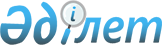 О внесении изменений в решение Каркаралинского районного маслихата от 23 декабря 2022 года № VII-29/237 "О бюджетах города районного значения, поселка, сельских округов на 2023-2025 годы"Решение Каркаралинского районного маслихата Карагандинской области от 1 декабря 2023 года № VIII-14/107
      Районный маслихат РЕШИЛ:
      1. Внести в решение Каркаралинского районного маслихата "О бюджетах города районного значения, поселка, сельских округов на 2023-2025 годы" от 23 декабря 2022 года № VII- VII-29/237 следующие изменения:
      пункт 1 изложить в новой редакции:
      "1. Утвердить бюджет города Каркаралинск на 2023-2025 годы согласно приложениям 1, 2 и 3 соответственно, в том числе на 2023 год в следующих объемах:
      1) доходы – 828398тысячи тенге, в том числе:
      налоговые поступления – 26565 тысяч тенге;
      неналоговые поступления – 500 тысяч тенге;
      поступления от продажи основного капитала – 0 тысяч тенге;
      поступления трансфертов – 801333 тысяч тенге;
      2) затраты – 851695 тысячи тенге;
      3) чистое бюджетное кредитование – 0 тысяч тенге, в том числе:
      бюджетные кредиты – 0 тысяч тенге;
      погашение бюджетных кредитов – 0 тысяч тенге;
      4) сальдо по операциям с финансовыми активами – 0 тысяч тенге, в том числе:
      приобретение финансовых активов – 0 тысяч тенге;
      поступления от продажи финансовых активов государства – 0 тысяч тенге;
      5) дефицит (профицит) бюджета – -23297 тысяч тенге;
      6) финансирование дефицита (использование профицита) бюджета – 23297 тысяч тенге, в том числе:
      поступление займов – 0 тысяч тенге;
      погашение займов – 0 тысяч тенге;
      используемые остатки бюджетных средств – 23297 тысяч тенге.";
      пункт 2 изложить в новой редакции:
      2. Утвердить бюджет поселка Карагайлы на 2023-2025 годы согласно приложениям 4, 5 и 6 соответственно, в том числе на 2025 год в следующих объемах:
      1) доходы – 212185 тысячи тенге, в том числе:
      налоговые поступления – 17470 тысяч тенге;
      неналоговые поступления – 70 тысяч тенге;
      поступления от продажи основного капитала – 0 тысяч тенге;
      поступления трансфертов – 194645 тысячи тенге;
      2) затраты – 236901 тысячи тенге;
      3) чистое бюджетное кредитование – 0 тысяч тенге, в том числе:
      бюджетные кредиты – 0 тысяч тенге;
      погашение бюджетных кредитов – 0 тысяч тенге;
      4) сальдо по операциям с финансовыми активами – 0 тысяч тенге, в том числе:
      приобретение финансовых активов – 0 тысяч тенге;
      поступления от продажи финансовых активов государства – 0 тысяч тенге;
      5) дефицит (профицит) бюджета – -24716 тысяч тенге;
      6) финансирование дефицита (использование профицита) бюджета – 24716 тысяч тенге, в том числе:
      поступление займов – 0 тысяч тенге;
      погашение займов – 0 тысяч тенге;
      используемые остатки бюджетных средств – 24716 тысяч тенге.
      пункт 3 изложить в новой редакции:
      "3. Утвердить бюджет Егиндыбулакского сельского округа на 2023-2025 годы согласно приложениям 7, 8 и 9 соответственно, в том числе на 2023 год в следующих объемах:
      1) доходы – 102362 тысяч тенге, в том числе:
      налоговые поступления – 5160 тысяч тенге;
      неналоговые поступления – 1000 тысяч тенге;
      поступления от продажи основного капитала – 0 тысяч тенге;
      поступления трансфертов – 96202 тысяч тенге;
      2) затраты – 110592 тысяч тенге;
      3) чистое бюджетное кредитование – 0 тысяч тенге, в том числе:
      бюджетные кредиты – 0 тысяч тенге;
      погашение бюджетных кредитов – 0 тысяч тенге;
      4) сальдо по операциям с финансовыми активами – 0 тысяч тенге, в том числе:
      приобретение финансовых активов – 0 тысяч тенге;
      поступления от продажи финансовых активов государства – 0 тысяч тенге;
      5) дефицит (профицит) бюджета – -8230 тысяч тенге;
      6) финансирование дефицита (использование профицита) бюджета – 8230 тысяч тенге, в том числе:
      поступление займов – 0 тысяч тенге;
      погашение займов – 0 тысяч тенге;
      используемые остатки бюджетных средств – 8230 тысяч тенге."; 
      пункт 4 изложить в новой редакции:
      4. Утвердить бюджет Киргизского сельского округа на 2023-2025 годы согласно приложениям 10, 11 и 12 соответственно, в том числе на 2023 год в следующих объемах:
      1) доходы – 89873 тысяч тенге, в том числе:
      налоговые поступления – 9296 тысяч тенге;
      неналоговые поступления – 350 тысяч тенге;
      поступления от продажи основного капитала – 0 тысяч тенге;
      поступления трансфертов – 80227 тысячи тенге;
      2) затраты – 94631 тысяч тенге;
      3) чистое бюджетное кредитование – 0 тысяч тенге, в том числе:
      бюджетные кредиты – 0 тысяч тенге;
      погашение бюджетных кредитов – 0 тысяч тенге;
      4) сальдо по операциям с финансовыми активами – 0 тысяч тенге, в том числе:
      приобретение финансовых активов – 0 тысяч тенге;
      поступления от продажи финансовых активов государства – 0 тысяч тенге;
      5) дефицит (профицит) бюджета – -4758 тысяч тенге;
      6) финансирование дефицита (использование профицита) бюджета – 4758 тысяч тенге, в том числе:
      поступление займов – 0 тысяч тенге;
      погашение займов – 0 тысяч тенге;
      используемые остатки бюджетных средств – 4758 тысяч тенге.
      пункт 6 изложить в новой редакции:
      "6. Утвердить бюджет Касым Аманжоловского сельского округа на 2023-2025 годы согласно приложениям 16, 17 и 18 соответственно, в том числе на 2023 год в следующих объемах:
      1) доходы – 51669 тысяч тенге, в том числе:
      налоговые поступления – 2757 тысяч тенге;
      неналоговые поступления – 0 тысяч тенге;
      поступления от продажи основного капитала – 0 тысяч тенге;
      поступления трансфертов – 48912 тысяч тенге;
      2) затраты – 55541 тысяч тенге;
      3) чистое бюджетное кредитование – 0 тысяч тенге, в том числе:
      бюджетные кредиты – 0 тысяч тенге;
      погашение бюджетных кредитов – 0 тысяч тенге;
      4) сальдо по операциям с финансовыми активами – 0 тысяч тенге, в том числе:
      приобретение финансовых активов – 0 тысяч тенге;
      поступления от продажи финансовых активов государства – 0 тысяч тенге;
      5) дефицит (профицит) бюджета – -3872 тысячи тенге;
      6) финансирование дефицита (использование профицита) бюджета – 3872 тысячи тенге, в том числе:
      поступление займов – 0 тысяч тенге;
      погашение займов – 0 тысяч тенге;
      используемые остатки бюджетных средств – 3872 тысячи тенге.";
      пункт 7 изложить в новой редакции:
      7. Утвердить бюджет Нуркен Абдировского сельского округа на 2023-2025 годы согласно приложениям 19, 20 и 21 соответственно, в том числе на 2023 год в следующих объемах:
      1) доходы – 51202 тысяч тенге, в том числе:
      налоговые поступления – 960 тысяч тенге;
      неналоговые поступления – 0 тысяч тенге;
      поступления от продажи основного капитала – 0 тысяч тенге;
      поступления трансфертов – 50242 тысяч тенге;
      2) затраты – 51839 тысяч тенге;
      3) чистое бюджетное кредитование – 0 тысяч тенге, в том числе:
      бюджетные кредиты – 0 тысяч тенге;
      погашение бюджетных кредитов – 0 тысяч тенге;
      4) сальдо по операциям с финансовыми активами – 0 тысяч тенге, в том числе:
      приобретение финансовых активов – 0 тысяч тенге;
      поступления от продажи финансовых активов государства – 0 тысяч тенге;
      5) дефицит (профицит) бюджета – -637 тысяч тенге;
      6) финансирование дефицита (использование профицита) бюджета – 637 тысяч тенге, в том числе:
      поступление займов – 0 тысяч тенге;
      погашение займов – 0 тысяч тенге;
      используемые остатки бюджетных средств – 637 тысяч тенге.
      пункт 8 изложить в новой редакции:
      "8. Утвердить бюджет Балкантауского сельского округа на 2023-2025 годы согласно приложениям 22, 23 и 24 соответственно, в том числе на 2023 год в следующих объемах:
      1) доходы – 58480 тысячи тенге, в том числе:
      налоговые поступления – 1288 тысяч тенге;
      неналоговые поступления – 0 тысяч тенге;
      поступления от продажи основного капитала – 0 тысяч тенге;
      поступления трансфертов – 57192 тысячи тенге;
      2) затраты – 60324 тысяч тенге;
      3) чистое бюджетное кредитование – 0 тысяч тенге, в том числе:
      бюджетные кредиты – 0 тысяч тенге;
      погашение бюджетных кредитов – 0 тысяч тенге;
      4) сальдо по операциям с финансовыми активами – 0 тысяч тенге, в том числе:
      приобретение финансовых активов – 0 тысяч тенге;
      поступления от продажи финансовых активов государства – 0 тысяч тенге;
      5) дефицит (профицит) бюджета – -1844 тысячи тенге;
      6) финансирование дефицита (использование профицита) бюджета – 1844 тысячи тенге, в том числе:
      поступление займов – 0 тысяч тенге;
      погашение займов – 0 тысяч тенге;
      используемые остатки бюджетных средств – 1844 тысячи тенге.";
      пункт 9 изложить в новой редакции:
      "9. Утвердить бюджет Бахтинского сельского округа на 2023-2025 годы согласно приложениям 25, 26 и 27 соответственно, в том числе на 2023 год в следующих объемах:
      1) доходы – 44884 тысячи тенге, в том числе:
      налоговые поступления – 2913 тысячи тенге;
      неналоговые поступления – 0 тысяч тенге;
      поступления от продажи основного капитала – 0 тысяч тенге;
      поступления трансфертов – 41971 тысяч тенге;
      2) затраты – 52086 тысячи тенге;
      3) чистое бюджетное кредитование – 0 тысяч тенге, в том числе:
      бюджетные кредиты – 0 тысяч тенге;
      погашение бюджетных кредитов – 0 тысяч тенге;
      4) сальдо по операциям с финансовыми активами – 0 тысяч тенге, в том числе:
      приобретение финансовых активов – 0 тысяч тенге;
      поступления от продажи финансовых активов государства – 0 тысяч тенге;
      5) дефицит (профицит) бюджета – -7202 тысячи тенге;
      6) финансирование дефицита (использование профицита) бюджета – 7202 тысячи тенге, в том числе:
      поступление займов – 0 тысяч тенге;
      погашение займов – 0 тысяч тенге;
      используемые остатки бюджетных средств – 7202 тысячи тенге.";
      пункт 10 изложить в новой редакции:
      10. Утвердить бюджет Бесобинского сельского округа на 2023-2025 годы согласно приложениям 28, 29 и 30 соответственно, в том числе на 2023 год в следующих объемах:
      1) доходы – 66947 тысячи тенге, в том числе:
      налоговые поступления – 2562 тысячи тенге;
      неналоговые поступления – 1236 тысяч тенге;
      поступления от продажи основного капитала – 0 тысяч тенге;
      поступления трансфертов – 63149 тысяч тенге;
      2) затраты – 68020 тысячи тенге;
      3) чистое бюджетное кредитование – 0 тысяч тенге, в том числе:
      бюджетные кредиты – 0 тысяч тенге;
      погашение бюджетных кредитов – 0 тысяч тенге;
      4) сальдо по операциям с финансовыми активами – 0 тысяч тенге, в том числе:
      приобретение финансовых активов – 0 тысяч тенге;
      поступления от продажи финансовых активов государства – 0 тысяч тенге;
      5) дефицит (профицит) бюджета – -1073 тысяч тенге;
      6) финансирование дефицита (использование профицита) бюджета – 1073 тысяч тенге, в том числе:
      поступление займов – 0 тысяч тенге;
      погашение займов – 0 тысяч тенге;
      используемые остатки бюджетных средств – 1073 тысяч тенге.
      пункт 11 изложить в новой редакции:
      11. Утвердить бюджет Жанатоганского сельского округа на 2023-2025 годы согласно приложениям 31, 32 и 33 соответственно, в том числе на 2023 год в следующих объемах:
      1) доходы – 42380 тысячи тенге, в том числе:
      налоговые поступления – 1603 тысячи тенге;
      неналоговые поступления – 0 тысяч тенге;
      поступления от продажи основного капитала – 0 тысяч тенге;
      поступления трансфертов – 40777 тысяч тенге;
      2) затраты – 45868 тысячи тенге;
      3) чистое бюджетное кредитование – 0 тысяч тенге, в том числе:
      бюджетные кредиты – 0 тысяч тенге;
      погашение бюджетных кредитов – 0 тысяч тенге;
      4) сальдо по операциям с финансовыми активами – 0 тысяч тенге, в том числе:
      приобретение финансовых активов – 0 тысяч тенге;
      поступления от продажи финансовых активов государства – 0 тысяч тенге;
      5) дефицит (профицит) бюджета – -3488 тысяч тенге;
      6) финансирование дефицита (использование профицита) бюджета – 3488 тысяч тенге, в том числе:
      поступление займов – 0 тысяч тенге;
      погашение займов – 0 тысяч тенге;
      используемые остатки бюджетных средств – 03488 тысяч тенге.
      пункт 12 изложить в новой редакции:
      12. Утвердить бюджет Ынталинского сельского округа на 2023-2025 годы согласно приложениям 34, 35 и 36 соответственно, в том числе на 2023 год в следующих объемах:
      1) доходы – 58342 тысяч тенге, в том числе:
      налоговые поступления – 1486 тысяч тенге;
      неналоговые поступления – 0 тысяч тенге;
      поступления от продажи основного капитала – 0 тысяч тенге;
      поступления трансфертов – 56856 тысячи тенге;
      2) затраты – 59343 тысяч тенге;
      3) чистое бюджетное кредитование – 0 тысяч тенге, в том числе:
      бюджетные кредиты – 0 тысяч тенге;
      погашение бюджетных кредитов – 0 тысяч тенге;
      4) сальдо по операциям с финансовыми активами – 0 тысяч тенге, в том числе:
      приобретение финансовых активов – 0 тысяч тенге;
      поступления от продажи финансовых активов государства – 0 тысяч тенге;
      5) дефицит (профицит) бюджета – -1001 тысяч тенге;
      6) финансирование дефицита (использование профицита) бюджета – 1001 тысяч тенге, в том числе:
      поступление займов – 0 тысяч тенге;
      погашение займов – 0 тысяч тенге;
      используемые остатки бюджетных средств – 1001 тысяч тенге.
      пункт 13 изложить в новой редакции:
      13. Утвердить бюджет Каракольского сельского округа на 2023-2025 годы согласно приложениям 37, 38 и 39 соответственно, в том числе на 2023 год в следующих объемах:
      1) доходы – 36285 тысяч тенге, в том числе:
      налоговые поступления – 212 тысячи тенге;
      неналоговые поступления – 0 тысяч тенге;
      поступления от продажи основного капитала – 0 тысяч тенге;
      поступления трансфертов – 36073 тысяч тенге;
      2) затраты – 36652 тысяч тенге;
      3) чистое бюджетное кредитование – 0 тысяч тенге, в том числе:
      бюджетные кредиты – 0 тысяч тенге;
      погашение бюджетных кредитов – 0 тысяч тенге;
      4) сальдо по операциям с финансовыми активами – 0 тысяч тенге, в том числе:
      приобретение финансовых активов – 0 тысяч тенге;
      поступления от продажи финансовых активов государства – 0 тысяч тенге;
      5) дефицит (профицит) бюджета – -367 тысяч тенге;
      6) финансирование дефицита (использование профицита) бюджета – 367 тысяч тенге, в том числе:
      поступление займов – 0 тысяч тенге;
      погашение займов – 0 тысяч тенге;
      используемые остатки бюджетных средств – 367 тысяч тенге.
      пункт 14 изложить в новой редакции:
      "14. Утвердить бюджет Кайнарбулакского сельского округа на 2023-2025 годы согласно приложениям 40, 41 и 42 соответственно, в том числе на 2023 год в следующих объемах:
      1) доходы – 98685 тысячи тенге, в том числе:
      налоговые поступления – 2276 тысяч тенге;
      неналоговые поступления – 0 тысяч тенге;
      поступления от продажи основного капитала – 0 тысяч тенге;
      поступления трансфертов – 96409 тысяч тенге;
      2) затраты – 102532 тысяч тенге;
      3) чистое бюджетное кредитование – 0 тысяч тенге, в том числе:
      бюджетные кредиты – 0 тысяч тенге;
      погашение бюджетных кредитов – 0 тысяч тенге;
      4) сальдо по операциям с финансовыми активами – 0 тысяч тенге, в том числе:
      приобретение финансовых активов – 0 тысяч тенге;
      поступления от продажи финансовых активов государства – 0 тысяч тенге;
      5) дефицит (профицит) бюджета – -3847 тысяч тенге;
      6) финансирование дефицита (использование профицита) бюджета – 3847 тысяч тенге, в том числе:
      поступление займов – 0 тысяч тенге;
      погашение займов – 0 тысяч тенге;
      используемые остатки бюджетных средств – 3847 тысяч тенге.";
      пункт 15 изложить в новой редакции:
      15. Утвердить бюджет Кояндинского сельского округа на 2023-2025 годы согласно приложениям 43, 44 и 45 соответственно, в том числе на 2023 год в следующих объемах:
      1) доходы – 51404 тысяч тенге, в том числе:
      налоговые поступления – 826 тысяч тенге;
      неналоговые поступления – 33 тысячи тенге;
      поступления от продажи основного капитала – 0 тысяч тенге;
      поступления трансфертов – 50545 тысяч тенге;
      2) затраты – 53042 тысяч тенге;
      3) чистое бюджетное кредитование – 0 тысяч тенге, в том числе:
      бюджетные кредиты – 0 тысяч тенге;
      погашение бюджетных кредитов – 0 тысяч тенге;
      4) сальдо по операциям с финансовыми активами – 0 тысяч тенге, в том числе:
      приобретение финансовых активов – 0 тысяч тенге;
      поступления от продажи финансовых активов государства – 0 тысяч тенге;
      5) дефицит (профицит) бюджета – -1638 тысяч тенге;
      6) финансирование дефицита (использование профицита) бюджета – 1638 тысяч тенге, в том числе:
      поступление займов – 0 тысяч тенге;
      погашение займов – 0 тысяч тенге;
      используемые остатки бюджетных средств – 1638 тысяч тенге.
      пункт 16 изложить в новой редакции:
      16. Утвердить бюджет Каршигалинского сельского округа на 2023-2025 годы согласно приложениям 46, 47 и 48 соответственно, в том числе на 2023 год в следующих объемах:
      1) доходы – 57333 тысяч тенге, в том числе:
      налоговые поступления – 1361 тысячи тенге;
      неналоговые поступления – 0 тысяч тенге;
      поступления от продажи основного капитала – 0 тысяч тенге;
      поступления трансфертов – 55972 тысяч тенге;
      2) затраты – 59706 тысяч тенге;
      3) чистое бюджетное кредитование – 0 тысяч тенге, в том числе:
      бюджетные кредиты – 0 тысяч тенге;
      погашение бюджетных кредитов – 0 тысяч тенге;
      4) сальдо по операциям с финансовыми активами – 0 тысяч тенге, в том числе:
      приобретение финансовых активов – 0 тысяч тенге;
      поступления от продажи финансовых активов государства – 0 тысяч тенге;
      5) дефицит (профицит) бюджета – -2373 тысяч тенге;
      6) финансирование дефицита (использование профицита) бюджета – 2373 тысяч тенге, в том числе:
      поступление займов – 0 тысяч тенге;
      погашение займов – 0 тысяч тенге;
      используемые остатки бюджетных средств – 2373 тысяч тенге.
      пункт 17 изложить в новой редакции:
      17. Утвердить бюджет Мартбек Мамыраевского сельского округа на 2023-2025 годы согласно приложениям 49, 50 и 51 соответственно, в том числе на 2023 год в следующих объемах:
      1) доходы – 59707 тысяч тенге, в том числе:
      налоговые поступления – 2480 тысяч тенге;
      неналоговые поступления – 152 тысячи тенге;
      поступления от продажи основного капитала – 0 тысяч тенге;
      поступления трансфертов – 57075 тысяч тенге;
      2) затраты – 61327 тысяч тенге;
      3) чистое бюджетное кредитование – 0 тысяч тенге, в том числе:
      бюджетные кредиты – 0 тысяч тенге;
      погашение бюджетных кредитов – 0 тысяч тенге;
      4) сальдо по операциям с финансовыми активами – 0 тысяч тенге, в том числе:
      приобретение финансовых активов – 0 тысяч тенге;
      поступления от продажи финансовых активов государства – 0 тысяч тенге;
      5) дефицит (профицит) бюджета – -1620 тысяч тенге;
      6) финансирование дефицита (использование профицита) бюджета – 1620 тысяч тенге, в том числе:
      поступление займов – 0 тысяч тенге;
      погашение займов – 0 тысяч тенге;
      используемые остатки бюджетных средств – 1620 тысяч тенге.
      пункт 18 изложить в новой редакции:
      "18. Утвердить бюджет Мадийского сельского округа на 2023-2025 годы согласно приложениям 52, 53 и 54 соответственно, в том числе на 2023 год в следующих объемах:
      1) доходы – 59744 тысяч тенге, в том числе:
      налоговые поступления – 890 тысяч тенге;
      неналоговые поступления – 0 тысяч тенге;
      поступления от продажи основного капитала – 0 тысяч тенге;
      поступления трансфертов – 58854 тысяч тенге;
      2) затраты – 62416 тысяч тенге;
      3) чистое бюджетное кредитование – 0 тысяч тенге, в том числе:
      бюджетные кредиты – 0 тысяч тенге;
      погашение бюджетных кредитов – 0 тысяч тенге;
      4) сальдо по операциям с финансовыми активами – 0 тысяч тенге, в том числе:
      приобретение финансовых активов – 0 тысяч тенге;
      поступления от продажи финансовых активов государства – 0 тысяч тенге;
      5) дефицит (профицит) бюджета – -2672 тысяч тенге;
      6) финансирование дефицита (использование профицита) бюджета – 2672 тысяч тенге, в том числе:
      поступление займов – 0 тысяч тенге;
      погашение займов – 0 тысяч тенге;
      используемые остатки бюджетных средств –2672 тысяч тенге.";
      пункт 19 изложить в новой редакции:
      19. Утвердить бюджет сельского округа имени Ныгмета Нурмакова на 2023-2025 годы согласно приложениям 55, 56 и 57 соответственно, в том числе на 2023 год в следующих объемах:
      1) доходы – 37343 тысячи тенге, в том числе:
      налоговые поступления – 1526 тысяч тенге;
      неналоговые поступления – 0 тысяч тенге;
      поступления от продажи основного капитала – 0 тысяч тенге;
      поступления трансфертов – 35817 тысяч тенге;
      2) затраты – 37448 тысячи тенге;
      3) чистое бюджетное кредитование – 0 тысяч тенге, в том числе:
      бюджетные кредиты – 0 тысяч тенге;
      погашение бюджетных кредитов – 0 тысяч тенге;
      4) сальдо по операциям с финансовыми активами – 0 тысяч тенге, в том числе:
      приобретение финансовых активов – 0 тысяч тенге;
      поступления от продажи финансовых активов государства – 0 тысяч тенге;
      5) дефицит (профицит) бюджета – -105 тысяч тенге;
      6) финансирование дефицита (использование профицита) бюджета – 105 тысяч тенге, в том числе:
      поступление займов – 0 тысяч тенге;
      погашение займов – 0 тысяч тенге;
      используемые остатки бюджетных средств – 105 тысяч тенге.
      пункт 20 изложить в новой редакции:
      20. Утвердить бюджет Таттимбетовского сельского округа на 2023-2025 годы согласно приложениям 58, 59 и 60 соответственно, в том числе на 2023 год в следующих объемах:
      1) доходы – 67642 тысяч тенге, в том числе:
      налоговые поступления – 959 тысяч тенге;
      неналоговые поступления – 25 тысяч тенге;
      поступления от продажи основного капитала – 0 тысяч тенге;
      поступления трансфертов – 66658 тысячи тенге;
      2) затраты – 67750 тысяч тенге;
      3) чистое бюджетное кредитование – 0 тысяч тенге, в том числе:
      бюджетные кредиты – 0 тысяч тенге;
      погашение бюджетных кредитов – 0 тысяч тенге;
      4) сальдо по операциям с финансовыми активами – 0 тысяч тенге, в том числе:
      приобретение финансовых активов – 0 тысяч тенге;
      поступления от продажи финансовых активов государства – 0 тысяч тенге;
      5) дефицит (профицит) бюджета – -108 тысяч тенге;
      6) финансирование дефицита (использование профицита) бюджета – 108 тысяч тенге, в том числе:
      поступление займов – 0 тысяч тенге;
      погашение займов – 0 тысяч тенге;
      используемые остатки бюджетных средств – 108 тысяч тенге.
      пункт 21 изложить в новой редакции:
      21. Утвердить бюджет Тегисшилдикского сельского округа на 2023-2025 годы согласно приложениям 61, 62 и 63 соответственно, в том числе на 2023 год в следующих объемах:
      1) доходы – 54521 тысяч тенге, в том числе:
      налоговые поступления – 1488 тысяч тенге;
      неналоговые поступления – 0 тысяч тенге;
      поступления от продажи основного капитала – 0 тысяч тенге;
      поступления трансфертов – 53033 тысячи тенге;
      2) затраты – 55207 тысяч тенге;
      3) чистое бюджетное кредитование – 0 тысяч тенге, в том числе:
      бюджетные кредиты – 0 тысяч тенге;
      погашение бюджетных кредитов – 0 тысяч тенге;
      4) сальдо по операциям с финансовыми активами – 0 тысяч тенге, в том числе:
      приобретение финансовых активов – 0 тысяч тенге;
      поступления от продажи финансовых активов государства – 0 тысяч тенге;
      5) дефицит (профицит) бюджета – -686 тысяч тенге;
      6) финансирование дефицита (использование профицита) бюджета – 686 тысяч тенге, в том числе:
      поступление займов – 0 тысяч тенге;
      погашение займов – 0 тысяч тенге;
      используемые остатки бюджетных средств – 686 тысяч тенге.
      пункт 22 изложить в новой редакции:
      22. Утвердить бюджет Темиршинского сельского округа на 2023-2025 годы согласно приложениям 64, 65 и 66 соответственно, в том числе на 2023 год в следующих объемах:
      1) доходы – 67945 тысяч тенге, в том числе:
      налоговые поступления – 2370 тысяч тенге;
      неналоговые поступления – 520 тысяч тенге;
      поступления от продажи основного капитала – 0 тысяч тенге;
      поступления трансфертов – 65055 тысяч тенге;
      2) затраты – 72816 тысяч тенге;
      3) чистое бюджетное кредитование – 0 тысяч тенге, в том числе:
      бюджетные кредиты – 0 тысяч тенге;
      погашение бюджетных кредитов – 0 тысяч тенге;
      4) сальдо по операциям с финансовыми активами – 0 тысяч тенге, в том числе:
      приобретение финансовых активов – 0 тысяч тенге;
      поступления от продажи финансовых активов государства – 0 тысяч тенге;
      5) дефицит (профицит) бюджета – -4871 тысяч тенге;
      6) финансирование дефицита (использование профицита) бюджета – 4871 тысяч тенге, в том числе:
      поступление займов – 0 тысяч тенге;
      погашение займов – 0 тысяч тенге;
      используемые остатки бюджетных средств – 4871 тысяч тенге.
      пункт 23 изложить в новой редакции:
      23. Утвердить бюджет Томарского сельского округа на 2023-2025 годы согласно приложениям 67, 68 и 69 соответственно, в том числе на 2023 год в следующих объемах:
      1) доходы – 47902 тысяч тенге, в том числе:
      налоговые поступления – 517 тысяч тенге;
      неналоговые поступления – 439 тысяч тенге;
      поступления от продажи основного капитала – 0 тысяч тенге;
      поступления трансфертов – 46946 тысяч тенге;
      2) затраты – 49398 тысяч тенге;
      3) чистое бюджетное кредитование – 0 тысяч тенге, в том числе:
      бюджетные кредиты – 0 тысяч тенге;
      погашение бюджетных кредитов – 0 тысяч тенге;
      4) сальдо по операциям с финансовыми активами – 0 тысяч тенге, в том числе:
      приобретение финансовых активов – 0 тысяч тенге;
      поступления от продажи финансовых активов государства – 0 тысяч тенге;
      5) дефицит (профицит) бюджета – -1496 тысяч тенге;
      6) финансирование дефицита (использование профицита) бюджета – 1496 тысяч тенге, в том числе:
      поступление займов – 0 тысяч тенге;
      погашение займов – 0 тысяч тенге;
      используемые остатки бюджетных средств – 1496 тысяч тенге.
      пункт 24 изложить в новой редакции:
      24. Утвердить бюджет Шарыктинского сельского округа на 2023-2025 годы согласно приложениям 70, 71 и 72 соответственно, в том числе на 2023 год в следующих объемах:
      1) доходы – 43341 тысячи тенге, в том числе:
      налоговые поступления – 2200 тысяч тенге;
      неналоговые поступления – 0 тысяч тенге;
      поступления от продажи основного капитала – 0 тысяч тенге;
      поступления трансфертов – 41141 тысячи тенге;
      2) затраты – 45003 тысячи тенге;
      3) чистое бюджетное кредитование – 0 тысяч тенге, в том числе:
      бюджетные кредиты – 0 тысяч тенге;
      погашение бюджетных кредитов – 0 тысяч тенге;
      4) сальдо по операциям с финансовыми активами – 0 тысяч тенге, в том числе:
      приобретение финансовых активов – 0 тысяч тенге;
      поступления от продажи финансовых активов государства – 0 тысяч тенге;
      5) дефицит (профицит) бюджета – -1662 тысяч тенге;
      6) финансирование дефицита (использование профицита) бюджета – 1662 тысяч тенге, в том числе:
      поступление займов – 0 тысяч тенге;
      погашение займов – 0 тысяч тенге;
      используемые остатки бюджетных средств – 1662 тысяч тенге.
      пункт 25 изложить в новой редакции:
      25. Утвердить бюджет Угарского сельского округа на 2023-2025 годы согласно приложениям 73, 74 и 75 соответственно, в том числе на 2023 год в следующих объемах:
      1) доходы – 46087 тысячи тенге, в том числе:
      налоговые поступления – 709 тысяч тенге;
      неналоговые поступления – 0 тысяч тенге;
      поступления от продажи основного капитала – 0 тысяч тенге;
      поступления трансфертов – 45378 тысяч тенге;
      2) затраты – 46752 тысячи тенге;
      3) чистое бюджетное кредитование – 0 тысяч тенге, в том числе:
      бюджетные кредиты – 0 тысяч тенге;
      погашение бюджетных кредитов – 0 тысяч тенге;
      4) сальдо по операциям с финансовыми активами – 0 тысяч тенге, в том числе:
      приобретение финансовых активов – 0 тысяч тенге;
      поступления от продажи финансовых активов государства – 0 тысяч тенге;
      5) дефицит (профицит) бюджета – -665 тысяч тенге;
      6) финансирование дефицита (использование профицита) бюджета – 665 тысяч тенге, в том числе:
      поступление займов – 0 тысяч тенге;
      погашение займов – 0 тысяч тенге;
      используемые остатки бюджетных средств – 665 тысяч тенге.
      приложения 1, 4, 7, 10, 16, 19, 22, 25, 28, 31, 34, 37, 40, 43, 46, 49, 52, 55, 58, 61, 64, 67, 70, 73, 76 к указанному решению изложить в новой редакции согласно приложений 1, 2, 3, 4, 5, 6, 7, 8, 9,10, 11, 12, 13, 14, 15, 16, 17, 18, 19, 20, 21, 22, 23, 24, 25 к настоящему решению.
      2. Настоящее решение вводится в действие с 1 января 2023 года. Бюджет города Каркаралинск на 2023 год Бюджет поселка Карагайлы на 2023 год Бюджет Егиндыбулакского сельского округа на 2023 год Бюджет Киргизского сельского округа на 2023 год Бюджет Касым Аманжоловского сельского округа на 2023 год Бюджет Нуркен Абдировского сельского округа на 2023 год Бюджет Балкантауского сельского округа на 2023 год Бюджет Бахтинского сельского округа на 2023 год Бюджет Бесобинского сельского округа на 2023 год Бюджет Жанатоганского сельского округа на 2023 год Бюджет Ынталинского сельского округа на 2023 год Бюджет Каракольского сельского округа на 2023 год Бюджет Кайнарбулакского сельского округа на 2023 год Бюджет Кояндинского сельского округа на 2023 год Бюджет Каршыгалинского сельского округа на 2023 год Бюджет Мартбек Мамыраевского сельского округа на 2023 год Бюджет Мадийского сельского округа на 2023 год Бюджет сельского округа имени Ныгмет Нурмакова на 2023 год Бюджет Таттимбетовского сельского округа на 2023 год Бюджет Тегисшилдикского сельского округа на 2024 год Бюджет Темиршинского сельского округа на 2023 год Бюджет Томарского сельского округа на 2023 год Бюджет Шарыктинского сельского округа на 2023 год Бюджет Угарского сельского округа на 2023 год Целевые трансферты на 2023 год
					© 2012. РГП на ПХВ «Институт законодательства и правовой информации Республики Казахстан» Министерства юстиции Республики Казахстан
				
      Председатель районного маслихата

С. Оспанов
Приложение 1 к решению
Каркаралинского районного маслихата
от 01 декабря 2023 года
№ VIII-14/107Приложение 1 к решению
Каркаралинского районного маслихата
от 23 декабря 2022 года
№ VII-29/237
Категория
Категория
Категория
Категория
Сумма (тысяч тенге)
Класс
Класс
Класс
Сумма (тысяч тенге)
Подкласс
Подкласс
Сумма (тысяч тенге)
Наименование
Сумма (тысяч тенге)
1
2
3
4
5
I. Доходы
828398
1
Налоговые поступления
26565
04
Hалоги на собственность
26065
1
Hалоги на имущество 
2126
4
Hалог на транспортные средства
23939
05
Внутренние налоги на товары, работы и услуги
500
3
Поступления за использование природных и других ресурсов
500
2
Неналоговые поступления
500
01
Доходы от государственной собственности
500
5
Доходы от аренды имущества, находящегося в государственной собственности
500
3
Поступления от продажи основного капитала
0
01
Продажа государственного имущества, закрепленного за государственными учреждениями
0
1
Продажа государственного имущества, закрепленного за государственными учреждениями
0
4
Поступления трансфертов
801333
02
Трансферты из вышестоящих органов государственного управления
801333
3
Трансферты из районного (города областного значения) бюджета
801333
Функциональная группа
Функциональная группа
Функциональная группа
Функциональная группа
Функциональная группа
Сумма (тысяч тенге)
Функциональная подгруппа
Функциональная подгруппа
Функциональная подгруппа
Функциональная подгруппа
Сумма (тысяч тенге)
Администратор бюджетных программ
Администратор бюджетных программ
Администратор бюджетных программ
Сумма (тысяч тенге)
Программа
Программа
Сумма (тысяч тенге)
Наименование
Сумма (тысяч тенге)
1
2
3
4
5
6
 II.Затраты
851695
01
Государственные услуги общего характера
194088
1
Представительные, исполнительные и другие органы, выполняющие общие функции государственного управления
194088
124
Аппарат акима города районного значения, села, поселка, сельского округа
194088
001
Услуги по обеспечению деятельности акима города районного значения, села, поселка, сельского округа
188151
022
Капитальные расходы государственного органа
5937
07
Жилищно-коммунальное хозяйство
580128
3
Благоустройство населенных пунктов
580128
124
Аппарат акима города районного значения, села, поселка, сельского округа
580128
008
Освещение улиц населенных пунктов
84303
009
Обеспечение санитарии населенных пунктов
71840
010
Содержание мест захоронений и погребение безродных
2621
011
Благоустройство и озеленение населенных пунктов
421364
12
Транспорт и коммуникации
73986
1
Автомобильный транспорт
73986
124
Аппарат акима города районного значения, села, поселка, сельского округа
73986
013
Обеспечение функционирования автомобильных дорог в городах районного значения, селах, поселках, сельских округах
73986
15
Трансферты
3493
1
Трансферты
3493
124
Аппарат акима города районного значения, села, поселка, сельского округа
3493
048
Возврат неиспользованных (недоиспользованных) целевых трансфертов
3493
Функциональная группа
Функциональная группа
Функциональная группа
Функциональная группа
Функциональная группа
Сумма (тысяч тенге)
Функциональная подгруппа
Функциональная подгруппа
Функциональная подгруппа
Функциональная подгруппа
Сумма (тысяч тенге)
Администратор бюджетных программ
Администратор бюджетных программ
Администратор бюджетных программ
Сумма (тысяч тенге)
Программа
Программа
Сумма (тысяч тенге)
Наименование
Сумма (тысяч тенге)
III. Чистое бюджетное кредитование
0
Бюджетные кредиты 
0
Категория
Категория
Категория
Категория
Сумма (тысяч тенге)
Класс 
Класс 
Класс 
Сумма (тысяч тенге)
Подкласс
Подкласс
Сумма (тысяч тенге)
Наименование
Сумма (тысяч тенге)
Погашение бюджетных кредитов
0
Функциональная группа
Функциональная группа
Функциональная группа
Функциональная группа
Функциональная группа
Сумма (тысяч тенге)
Функциональная подгруппа
Функциональная подгруппа
Функциональная подгруппа
Функциональная подгруппа
Сумма (тысяч тенге)
Администратор бюджетных программ
Администратор бюджетных программ
Администратор бюджетных программ
Сумма (тысяч тенге)
Программа
Программа
Сумма (тысяч тенге)
Наименование
Сумма (тысяч тенге)
IV. Сальдо по операциям с финансовыми активами
0
Приобретение финансовых активов
0
Категория
Категория
Категория
Категория
Сумма (тысяч тенге)
Класс 
Класс 
Класс 
Сумма (тысяч тенге)
Подкласс
Подкласс
Сумма (тысяч тенге)
Наименование
Сумма (тысяч тенге)
Поступление от продажи финансовых активов государства
0
Функциональная группа
Функциональная группа
Функциональная группа
Функциональная группа
Функциональная группа
Сумма (тысяч тенге)
Функциональная подгруппа
Функциональная подгруппа
Функциональная подгруппа
Функциональная подгруппа
Сумма (тысяч тенге)
Администратор бюджетных программ 
Администратор бюджетных программ 
Администратор бюджетных программ 
Сумма (тысяч тенге)
Программа
Программа
Сумма (тысяч тенге)
Наименование
Сумма (тысяч тенге)
V. Дефицит (профицит) бюджета 
-23297
VI. Финансирование дефицита (использование профицита) бюджета 
23297Приложение 2 к решению
Каркаралинского районного маслихата
от 01 декабря 2023 года
№ VIII-14/107Приложение 4 к решению
Каркаралинского районного маслихата
от 23 декабря 2022 года
№ VII-29/237
Категория
Категория
Категория
Категория
Сумма (тысяч тенге)
Класс
Класс
Класс
Сумма (тысяч тенге)
Подкласс
Подкласс
Сумма (тысяч тенге)
Наименование
Сумма (тысяч тенге)
1
2
3
4
5
I. Доходы
212185
1
Налоговые поступления
17470
04
Hалоги на собственность
7470
1
Hалоги на имущество 
305
4
Hалог на транспортные средства
7165
05
Внутренние налоги на товары, работы и услуги
10000
3
Поступления за использование природных и других ресурсов
10000
2
Неналоговые поступления
70
01
Доходы от государственной собственности
70
5
Доходы от аренды имущества, находящегося в государственной собственности
70
3
Поступления от продажи основного капитала
0
01
Продажа государственного имущества, закрепленного за государственными учреждениями
0
1
Продажа государственного имущества, закрепленного за государственными учреждениями
0
4
Поступления трансфертов
194645
02
Трансферты из вышестоящих органов государственного управления
194645
3
Трансферты из районного (города областного значения) бюджета
194645
Функциональная группа
Функциональная группа
Функциональная группа
Функциональная группа
Функциональная группа
Сумма (тысяч тенге)
Функциональная подгруппа
Функциональная подгруппа
Функциональная подгруппа
Функциональная подгруппа
Сумма (тысяч тенге)
Администратор бюджетных программ
Администратор бюджетных программ
Администратор бюджетных программ
Сумма (тысяч тенге)
Программа
Программа
Сумма (тысяч тенге)
Наименование
Сумма (тысяч тенге)
1
2
3
4
5
6
 II.Затраты
236901
01
Государственные услуги общего характера
85920
1
Представительные, исполнительные и другие органы, выполняющие общие функции государственного управления
85920
124
Аппарат акима города районного значения, села, поселка, сельского округа
85920
001
Услуги по обеспечению деятельности акима города районного значения, села, поселка, сельского округа
85196
022
Капитальные расходы государственного органа
724
07
Жилищно-коммунальное хозяйство
137576
3
Благоустройство населенных пунктов
137576
124
Аппарат акима города районного значения, села, поселка, сельского округа
137576
008
Освещение улиц в населенных пунктах
29019
009
Обеспечение санитарии населенных пунктов
45731
011
Благоустройство и озеленение населенных пунктов
62826
12
Транспорт и коммуникации
13040
1
Автомобильный транспорт
13040
124
Аппарат акима города районного значения, села, поселка, сельского округа
13040
013
Обеспечение функционирования автомобильных дорог в городах районного значения, селах, поселках, сельских округах
13040
15
Трансферты
365
1
Трансферты
365
124
Аппарат акима города районного значения, села, поселка, сельского округа
365
048
Возврат неиспользованных (недоиспользованных) целевых трансфертов
365
Функциональная группа
Функциональная группа
Функциональная группа
Функциональная группа
Функциональная группа
Сумма (тысяч тенге)
Функциональная подгруппа
Функциональная подгруппа
Функциональная подгруппа
Функциональная подгруппа
Сумма (тысяч тенге)
Администратор бюджетных программ
Администратор бюджетных программ
Администратор бюджетных программ
Сумма (тысяч тенге)
Программа
Программа
Сумма (тысяч тенге)
Наименование
Сумма (тысяч тенге)
III. Чистое бюджетное кредитование
0
Бюджетные кредиты 
0
Категория
Категория
Категория
Категория
Сумма (тысяч тенге)
Класс 
Класс 
Класс 
Сумма (тысяч тенге)
Подкласс
Подкласс
Сумма (тысяч тенге)
Наименование
Сумма (тысяч тенге)
Погашение бюджетных кредитов
0
Функциональная группа
Функциональная группа
Функциональная группа
Функциональная группа
Функциональная группа
Сумма (тысяч тенге)
Функциональная подгруппа
Функциональная подгруппа
Функциональная подгруппа
Функциональная подгруппа
Сумма (тысяч тенге)
Администратор бюджетных программ
Администратор бюджетных программ
Администратор бюджетных программ
Сумма (тысяч тенге)
Программа
Программа
Сумма (тысяч тенге)
Наименование
Сумма (тысяч тенге)
IV. Сальдо по операциям с финансовыми активами
0
Приобретение финансовых активов
0
Категория
Категория
Категория
Категория
Сумма (тысяч тенге)
Класс 
Класс 
Класс 
Сумма (тысяч тенге)
Подкласс
Подкласс
Сумма (тысяч тенге)
Наименование
Сумма (тысяч тенге)
Поступление от продажи финансовых активов государства
0
Функциональная группа
Функциональная группа
Функциональная группа
Функциональная группа
Функциональная группа
Сумма (тысяч тенге)
Функциональная подгруппа
Функциональная подгруппа
Функциональная подгруппа
Функциональная подгруппа
Сумма (тысяч тенге)
Администратор бюджетных программ 
Администратор бюджетных программ 
Администратор бюджетных программ 
Сумма (тысяч тенге)
Программа
Программа
Сумма (тысяч тенге)
Наименование
Сумма (тысяч тенге)
V. Дефицит (профицит) бюджета 
-24716
VI. Финансирование дефицита (использование профицита) бюджета 
24716Приложение 3 к решению
Каркаралинского районного маслихата
от 01 декабря 2023 года
№ VIII-14/107Приложение 7 к решению
Каркаралинского районного маслихата
от 23 декабря 2022 года
№ VII-29/237
Категория
Категория
Категория
Категория
Сумма (тысяч тенге)
Класс
Класс
Класс
Сумма (тысяч тенге)
Подкласс
Подкласс
Сумма (тысяч тенге)
Наименование
Сумма (тысяч тенге)
1
2
3
4
5
I. Доходы
102362
1
Налоговые поступления
5160
04
Hалоги на собственность
5160
1
Hалоги на имущество 
160
4
Hалог на транспортные средства
5000
2
Неналоговые поступления
1000
01
Доходы от государственной собственности
1000
5
Доходы от аренды имущества, находящегося в государственной собственности
1000
3
Поступления от продажи основного капитала
0
01
Продажа государственного имущества, закрепленного за государственными учреждениями
0
1
Продажа государственного имущества, закрепленного за государственными учреждениями
0
4
Поступления трансфертов
96202
02
Трансферты из вышестоящих органов государственного управления
96202
3
Трансферты из районного (города областного значения) бюджета
96202
Функциональная группа
Функциональная группа
Функциональная группа
Функциональная группа
Функциональная группа
Сумма (тысяч тенге)
Функциональная подгруппа
Функциональная подгруппа
Функциональная подгруппа
Функциональная подгруппа
Сумма (тысяч тенге)
Администратор бюджетных программ
Администратор бюджетных программ
Администратор бюджетных программ
Сумма (тысяч тенге)
Программа
Программа
Сумма (тысяч тенге)
Наименование
Сумма (тысяч тенге)
1
2
3
4
5
6
 II.Затраты
110592
01
Государственные услуги общего характера
62009
1
Представительные, исполнительные и другие органы, выполняющие общие функции государственного управления
62009
124
Аппарат акима города районного значения, села, поселка, сельского округа
62009
001
Услуги по обеспечению деятельности акима города районного значения, села, поселка, сельского округа
61635
022
Капитальные расходы государственного органа
374
07
Жилищно-коммунальное хозяйство
41025
3
Благоустройство населенных пунктов
41025
124
Аппарат акима города районного значения, села, поселка, сельского округа
41025
008
Освещение улиц в населенных пунктах
14172
009
Обеспечение санитарии населенных пунктов
3393
010
Содержание мест захоронений и погребение безродных
319
011
Благоустройство и озеленение населенных пунктов
23141
12
Транспорт и коммуникации
2224
1
Автомобильный транспорт
2224
124
Аппарат акима города районного значения, села, поселка, сельского округа
2224
013
Обеспечение функционирования автомобильных дорог в городах районного значения, селах, поселках, сельских округах
2224
13
Прочие
1369
9
Прочие
1369
124
Аппарат акима города районного значения, села, поселка, сельского округа
1369
025
Расходы на новые инициативы
1369
15
Трансферты
3965
1
Трансферты
3965
124
Аппарат акима города районного значения, села, поселка, сельского округа
3965
048
Возврат неиспользованных (недоиспользованных) целевых трансфертов
3965
Функциональная группа
Функциональная группа
Функциональная группа
Функциональная группа
Функциональная группа
Сумма (тысяч тенге)
Функциональная подгруппа
Функциональная подгруппа
Функциональная подгруппа
Функциональная подгруппа
Сумма (тысяч тенге)
Администратор бюджетных программ
Администратор бюджетных программ
Администратор бюджетных программ
Сумма (тысяч тенге)
Программа
Программа
Сумма (тысяч тенге)
Наименование
Сумма (тысяч тенге)
III. Чистое бюджетное кредитование
0
Бюджетные кредиты 
0
Категория
Категория
Категория
Категория
Сумма (тысяч тенге)
Класс 
Класс 
Класс 
Сумма (тысяч тенге)
Подкласс
Подкласс
Сумма (тысяч тенге)
Наименование
Сумма (тысяч тенге)
Погашение бюджетных кредитов
0
Функциональная группа
Функциональная группа
Функциональная группа
Функциональная группа
Функциональная группа
Сумма (тысяч тенге)
Функциональная подгруппа
Функциональная подгруппа
Функциональная подгруппа
Функциональная подгруппа
Сумма (тысяч тенге)
Администратор бюджетных программ
Администратор бюджетных программ
Администратор бюджетных программ
Сумма (тысяч тенге)
Программа
Программа
Сумма (тысяч тенге)
Наименование
Сумма (тысяч тенге)
IV. Сальдо по операциям с финансовыми активами
0
Приобретение финансовых активов
0
Категория
Категория
Категория
Категория
Сумма (тысяч тенге)
Класс 
Класс 
Класс 
Сумма (тысяч тенге)
Подкласс
Подкласс
Сумма (тысяч тенге)
Наименование
Сумма (тысяч тенге)
Поступление от продажи финансовых активов государства
0
Функциональная группа
Функциональная группа
Функциональная группа
Функциональная группа
Функциональная группа
Сумма (тысяч тенге)
Функциональная подгруппа
Функциональная подгруппа
Функциональная подгруппа
Функциональная подгруппа
Сумма (тысяч тенге)
Администратор бюджетных программ 
Администратор бюджетных программ 
Администратор бюджетных программ 
Сумма (тысяч тенге)
Программа
Программа
Сумма (тысяч тенге)
Наименование
Сумма (тысяч тенге)
V. Дефицит (профицит) бюджета 
-8230
VI. Финансирование дефицита (использование профицита) бюджета 
8230Приложение 4 к решению
Каркаралинского районного маслихата
от 01 декабря 2023 года
№ VIII-14/107Приложение 10 к решению
Каркаралинского районного маслихата
от 23 декабря 2022 года
№ VII-29/237
Категория
Категория
Категория
Категория
Сумма (тысяч тенге)
Класс
Класс
Класс
Сумма (тысяч тенге)
Подкласс
Подкласс
Сумма (тысяч тенге)
Наименование
Сумма (тысяч тенге)
1
2
3
4
5
I. Доходы
89873
1
Налоговые поступления
9296
04
Hалоги на собственность
4046
1
Hалоги на имущество 
146
4
Hалог на транспортные средства
3900
05
Внутренние налоги на товары, работы и услуги
5250
3
Поступления за использование природных и других ресурсов
5250
2
Неналоговые поступления
350
01
Доходы от государственной собственности
350
5
Доходы от аренды имущества, находящегося в государственной собственности
350
3
Поступления от продажи основного капитала
0
01
Продажа государственного имущества, закрепленного за государственными учреждениями
0
1
Продажа государственного имущества, закрепленного за государственными учреждениями
0
4
Поступления трансфертов
80227
02
Трансферты из вышестоящих органов государственного управления
80227
3
Трансферты из районного (города областного значения) бюджета
80227
Функциональная группа
Функциональная группа
Функциональная группа
Функциональная группа
Функциональная группа
Сумма (тысяч тенге)
Функциональная подгруппа
Функциональная подгруппа
Функциональная подгруппа
Функциональная подгруппа
Сумма (тысяч тенге)
Администратор бюджетных программ
Администратор бюджетных программ
Администратор бюджетных программ
Сумма (тысяч тенге)
Программа
Программа
Сумма (тысяч тенге)
Наименование
Сумма (тысяч тенге)
1
2
3
4
5
6
 II.Затраты
94631
01
Государственные услуги общего характера
46691
1
Представительные, исполнительные и другие органы, выполняющие общие функции государственного управления
46691
124
Аппарат акима города районного значения, села, поселка, сельского округа
46691
001
Услуги по обеспечению деятельности акима города районного значения, села, поселка, сельского округа
45928
022
Капитальные расходы государственного органа
763
07
Жилищно-коммунальное хозяйство
47458
2
Коммунальное хозяйство
268
124
Аппарат акима города районного значения, села, поселка, сельского округа
268
014
Организация водоснабжения населенных пунктов
268
3
Благоустройство населенных пунктов
47190
124
Аппарат акима города районного значения, села, поселка, сельского округа
47190
008
Освещение улиц в населенных пунктах
18988
009
Обеспечение санитарии населенных пунктов
6962
011
Благоустройство и озеленение населенных пунктов
21240
12
Транспорт и коммуникации
479
1
Автомобильный транспорт
479
124
Аппарат акима города районного значения, села, поселка, сельского округа
479
013
Обеспечение функционирования автомобильных дорог в городах районного значения, селах, поселках, сельских округах
479
15
Трансферты
3
1
Трансферты
3
124
Аппарат акима города районного значения, села, поселка, сельского округа
3
048
Возврат неиспользованных (недоиспользованных) целевых трансфертов
3
Функциональная группа
Функциональная группа
Функциональная группа
Функциональная группа
Функциональная группа
Сумма (тысяч тенге)
Функциональная подгруппа
Функциональная подгруппа
Функциональная подгруппа
Функциональная подгруппа
Сумма (тысяч тенге)
Администратор бюджетных программ
Администратор бюджетных программ
Администратор бюджетных программ
Сумма (тысяч тенге)
Программа
Программа
Сумма (тысяч тенге)
Наименование
Сумма (тысяч тенге)
III. Чистое бюджетное кредитование
0
Бюджетные кредиты 
0
Категория
Категория
Категория
Категория
Сумма (тысяч тенге)
Класс 
Класс 
Класс 
Сумма (тысяч тенге)
Подкласс
Подкласс
Сумма (тысяч тенге)
Наименование
Сумма (тысяч тенге)
Погашение бюджетных кредитов
0
Функциональная группа
Функциональная группа
Функциональная группа
Функциональная группа
Функциональная группа
Сумма (тысяч тенге)
Функциональная подгруппа
Функциональная подгруппа
Функциональная подгруппа
Функциональная подгруппа
Сумма (тысяч тенге)
Администратор бюджетных программ
Администратор бюджетных программ
Администратор бюджетных программ
Сумма (тысяч тенге)
Программа
Программа
Сумма (тысяч тенге)
Наименование
Сумма (тысяч тенге)
IV. Сальдо по операциям с финансовыми активами
0
Приобретение финансовых активов
0
Категория
Категория
Категория
Категория
Сумма (тысяч тенге)
Класс 
Класс 
Класс 
Сумма (тысяч тенге)
Подкласс
Подкласс
Сумма (тысяч тенге)
Наименование
Сумма (тысяч тенге)
Поступление от продажи финансовых активов государства
0
Функциональная группа
Функциональная группа
Функциональная группа
Функциональная группа
Функциональная группа
Сумма (тысяч тенге)
Функциональная подгруппа
Функциональная подгруппа
Функциональная подгруппа
Функциональная подгруппа
Сумма (тысяч тенге)
Администратор бюджетных программ 
Администратор бюджетных программ 
Администратор бюджетных программ 
Сумма (тысяч тенге)
Программа
Программа
Сумма (тысяч тенге)
Наименование
Сумма (тысяч тенге)
V. Дефицит (профицит) бюджета 
-4758
VI. Финансирование дефицита (использование профицита) бюджета 
4758Приложение 5 к решению
Каркаралинского районного маслихата
от 01 декабря 2023 года
№ VIII-14/107Приложение 16 к решению
Каркаралинского районного маслихата
от 23 декабря 2022 года
№ VII-29/237
Категория
Категория
Категория
Категория
Сумма (тысяч тенге)
Класс
Класс
Класс
Сумма (тысяч тенге)
Подкласс
Подкласс
Сумма (тысяч тенге)
Наименование
Сумма (тысяч тенге)
1
2
3
4
5
I. Доходы
51669
1
Налоговые поступления
2757
04
Hалоги на собственность
2577
1
Hалоги на имущество 
77
4
Hалог на транспортные средства
2500
05
Внутренние налоги на товары, работы и услуги
180
3
Поступления за использование природных и других ресурсов
180
2
Неналоговые поступления
0
01
Доходы от государственной собственности
0
5
Доходы от аренды имущества, находящегося в государственной собственности
0
3
Поступления от продажи основного капитала
0
01
Продажа государственного имущества, закрепленного за государственными учреждениями
0
1
Продажа государственного имущества, закрепленного за государственными учреждениями
0
4
Поступления трансфертов
48912
02
Трансферты из вышестоящих органов государственного управления
48912
3
Трансферты из районного (города областного значения) бюджета
48912
Функциональная группа
Функциональная группа
Функциональная группа
Функциональная группа
Функциональная группа
Сумма (тысяч тенге)
Функциональная подгруппа
Функциональная подгруппа
Функциональная подгруппа
Функциональная подгруппа
Сумма (тысяч тенге)
Администратор бюджетных программ
Администратор бюджетных программ
Администратор бюджетных программ
Сумма (тысяч тенге)
Программа
Программа
Сумма (тысяч тенге)
Наименование
Сумма (тысяч тенге)
1
2
3
4
5
6
 II.Затраты
55541
01
Государственные услуги общего характера
43362
1
Представительные, исполнительные и другие органы, выполняющие общие функции государственного управления
43362
124
Аппарат акима города районного значения, села, поселка, сельского округа
43362
001
Услуги по обеспечению деятельности акима города районного значения, села, поселка, сельского округа
43322
022
Капитальные расходы государственного органа
40
07
Жилищно-коммунальное хозяйство
10926
2
Коммунальное хозяйство
213
124
Аппарат акима города районного значения, села, поселка, сельского округа
213
014
Организация водоснабжения населенных пунктов
213
3
Благоустройство населенных пунктов
10713
124
Аппарат акима города районного значения, села, поселка, сельского округа
10713
008
Освещение улиц в населенных пунктах
6817
011
Благоустройство и озеленение населенных пунктов
3896
12
Транспорт и коммуникации
1042
1
Автомобильный транспорт
1042
124
Аппарат акима города районного значения, села, поселка, сельского округа
1042
013
Обеспечение функционирования автомобильных дорог в городах районного значения, селах, поселках, сельских округах
1042
15
Трансферты
211
1
Трансферты
211
124
Аппарат акима города районного значения, села, поселка, сельского округа
211
048
Возврат неиспользованных (недоиспользованных) целевых трансфертов
211
Функциональная группа
Функциональная группа
Функциональная группа
Функциональная группа
Функциональная группа
Сумма (тысяч тенге)
Функциональная подгруппа
Функциональная подгруппа
Функциональная подгруппа
Функциональная подгруппа
Сумма (тысяч тенге)
Администратор бюджетных программ
Администратор бюджетных программ
Администратор бюджетных программ
Сумма (тысяч тенге)
Программа
Программа
Сумма (тысяч тенге)
Наименование
Сумма (тысяч тенге)
III. Чистое бюджетное кредитование
0
Бюджетные кредиты 
0
Категория
Категория
Категория
Категория
Категория
Категория
Категория
Категория
Сумма (тысяч тенге)
Класс 
Класс 
Класс 
Класс 
Класс 
Класс 
Сумма (тысяч тенге)
Подкласс
Подкласс
Подкласс
Подкласс
Сумма (тысяч тенге)
Наименование
Наименование
Сумма (тысяч тенге)
Погашение бюджетных кредитов
Погашение бюджетных кредитов
0
Функциональная группа
Функциональная группа
Функциональная группа
Функциональная группа
Функциональная группа
Функциональная группа
Функциональная группа
Функциональная группа
Сумма (тысяч тенге)
Функциональная подгруппа
Функциональная подгруппа
Функциональная подгруппа
Функциональная подгруппа
Функциональная подгруппа
Функциональная подгруппа
Функциональная подгруппа
Сумма (тысяч тенге)
Администратор бюджетных программ
Администратор бюджетных программ
Администратор бюджетных программ
Администратор бюджетных программ
Администратор бюджетных программ
Сумма (тысяч тенге)
Программа
Программа
Программа
Сумма (тысяч тенге)
Наименование
Сумма (тысяч тенге)
IV. Сальдо по операциям с финансовыми активами
0
Приобретение финансовых активов
0
Категория
Категория
Категория
Категория
Сумма (тысяч тенге)
Класс 
Класс 
Класс 
Сумма (тысяч тенге)
Подкласс
Подкласс
Сумма (тысяч тенге)
Наименование
Сумма (тысяч тенге)
Поступление от продажи финансовых активов государства
0
Функциональная группа
Функциональная группа
Функциональная группа
Функциональная группа
Функциональная группа
Сумма (тысяч тенге)
Функциональная подгруппа
Функциональная подгруппа
Функциональная подгруппа
Функциональная подгруппа
Сумма (тысяч тенге)
Администратор бюджетных программ 
Администратор бюджетных программ 
Администратор бюджетных программ 
Сумма (тысяч тенге)
Программа
Программа
Сумма (тысяч тенге)
Наименование
Сумма (тысяч тенге)
V. Дефицит (профицит) бюджета 
-3872
VI. Финансирование дефицита (использование профицита) бюджета 
3872Приложение 6 к решению
Каркаралинского районного маслихата
от 01 декабря 2023 года
№ VIII-14/107Приложение 19 к решению
Каркаралинского районного маслихата
от 23 декабря 2022 года
№ VII-29/237
Категория
Категория
Категория
Категория
Сумма (тысяч тенге)
Класс
Класс
Класс
Сумма (тысяч тенге)
Подкласс
Подкласс
Сумма (тысяч тенге)
Наименование
Сумма (тысяч тенге)
1
2
3
4
5
I. Доходы
51202
1
Налоговые поступления
960
04
Hалоги на собственность
960
1
Hалоги на имущество 
60
4
Hалог на транспортные средства
900
2
Неналоговые поступления
0
01
Доходы от государственной собственности
0
5
Доходы от аренды имущества, находящегося в государственной собственности
0
3
Поступления от продажи основного капитала
0
01
Продажа государственного имущества, закрепленного за государственными учреждениями
0
1
Продажа государственного имущества, закрепленного за государственными учреждениями
0
4
Поступления трансфертов
50242
02
Трансферты из вышестоящих органов государственного управления
50242
3
Трансферты из районного (города областного значения) бюджета
50242
Функциональная группа
Функциональная группа
Функциональная группа
Функциональная группа
Функциональная группа
Сумма (тысяч тенге)
Функциональная подгруппа
Функциональная подгруппа
Функциональная подгруппа
Функциональная подгруппа
Сумма (тысяч тенге)
Администратор бюджетных программ
Администратор бюджетных программ
Администратор бюджетных программ
Сумма (тысяч тенге)
Программа
Программа
Сумма (тысяч тенге)
Наименование
Сумма (тысяч тенге)
1
2
3
4
5
6
 II.Затраты
51839
01
Государственные услуги общего характера
40874
1
Представительные, исполнительные и другие органы, выполняющие общие функции государственного управления
40874
124
Аппарат акима города районного значения, села, поселка, сельского округа
40874
001
Услуги по обеспечению деятельности акима города районного значения, села, поселка, сельского округа
40874
07
Жилищно-коммунальное хозяйство
1671
2
Коммунальное хозяйство
268
124
Аппарат акима города районного значения, села, поселка, сельского округа
268
014
Организация водоснабжения населенных пунктов
268
3
Благоустройство населенных пунктов
1403
124
Аппарат акима города районного значения, села, поселка, сельского округа
1403
008
Освещение улиц в населенных пунктах
1303
011
Благоустройство и озеленение населенных пунктов
100
12
Транспорт и коммуникации
268
1
Автомобильный транспорт
268
124
Аппарат акима города районного значения, села, поселка, сельского округа
268
013
Обеспечение функционирования автомобильных дорог в городах районного значения, селах, поселках, сельских округах
268
13
Прочие
8831
9
Прочие
8831
124
Аппарат акима города районного значения, села, поселка, сельского округа
8831
025
Расходы на новые инициативы
8831
15
Трансферты
195
1
Трансферты
195
124
Аппарат акима города районного значения, села, поселка, сельского округа
195
048
Возврат неиспользованных (недоиспользованных) целевых трансфертов
195
Функциональная группа
Функциональная группа
Функциональная группа
Функциональная группа
Функциональная группа
Сумма (тысяч тенге)
Функциональная подгруппа
Функциональная подгруппа
Функциональная подгруппа
Функциональная подгруппа
Сумма (тысяч тенге)
Администратор бюджетных программ
Администратор бюджетных программ
Администратор бюджетных программ
Сумма (тысяч тенге)
Программа
Программа
Сумма (тысяч тенге)
Наименование
Сумма (тысяч тенге)
III. Чистое бюджетное кредитование
0
Бюджетные кредиты 
0
Категория
Категория
Категория
Категория
Сумма (тысяч тенге)
Класс 
Класс 
Класс 
Сумма (тысяч тенге)
Подкласс
Подкласс
Сумма (тысяч тенге)
Наименование
Сумма (тысяч тенге)
Погашение бюджетных кредитов
0
Функциональная группа
Функциональная группа
Функциональная группа
Функциональная группа
Функциональная группа
Сумма (тысяч тенге)
Функциональная подгруппа
Функциональная подгруппа
Функциональная подгруппа
Функциональная подгруппа
Сумма (тысяч тенге)
Администратор бюджетных программ
Администратор бюджетных программ
Администратор бюджетных программ
Сумма (тысяч тенге)
Программа
Программа
Сумма (тысяч тенге)
Наименование
Сумма (тысяч тенге)
IV. Сальдо по операциям с финансовыми активами
0
Приобретение финансовых активов
0
Категория
Категория
Категория
Категория
Сумма (тысяч тенге)
Класс 
Класс 
Класс 
Сумма (тысяч тенге)
Подкласс
Подкласс
Сумма (тысяч тенге)
Наименование
Сумма (тысяч тенге)
Поступление от продажи финансовых активов государства
0
Функциональная группа
Функциональная группа
Функциональная группа
Функциональная группа
Функциональная группа
Сумма (тысяч тенге)
Функциональная подгруппа
Функциональная подгруппа
Функциональная подгруппа
Функциональная подгруппа
Сумма (тысяч тенге)
Администратор бюджетных программ 
Администратор бюджетных программ 
Администратор бюджетных программ 
Сумма (тысяч тенге)
Программа
Программа
Сумма (тысяч тенге)
Наименование
Сумма (тысяч тенге)
V. Дефицит (профицит) бюджета 
-637
VI. Финансирование дефицита (использование профицита) бюджета 
637Приложение 7 к решению
Каркаралинского районного маслихата
от 01 декабря 2023 года
№ VIII-14/107Приложение 22 к решению
Каркаралинского районного маслихата
от 23 декабря 2022 года
№ VII-29/237
Категория
Категория
Категория
Категория
Сумма (тысяч тенге)
Класс
Класс
Класс
Сумма (тысяч тенге)
Подкласс
Подкласс
Сумма (тысяч тенге)
Наименование
Сумма (тысяч тенге)
1
2
3
4
5
I. Доходы
58480
1
Налоговые поступления
1288
04
Hалоги на собственность
958
1
Hалоги на имущество 
108
4
Hалог на транспортные средства
850
05
Внутренние налоги на товары, работы и услуги
330
3
Поступления за использование природных и других ресурсов
330
2
Неналоговые поступления
0
01
Доходы от государственной собственности
0
5
Доходы от аренды имущества, находящегося в государственной собственности
0
3
Поступления от продажи основного капитала
0
01
Продажа государственного имущества, закрепленного за государственными учреждениями
0
1
Продажа государственного имущества, закрепленного за государственными учреждениями
0
4
Поступления трансфертов
57192
02
Трансферты из вышестоящих органов государственного управления
57192
3
Трансферты из районного (города областного значения) бюджета
57192
Функциональная группа
Функциональная группа
Функциональная группа
Функциональная группа
Функциональная группа
Сумма (тысяч тенге)
Функциональная подгруппа
Функциональная подгруппа
Функциональная подгруппа
Функциональная подгруппа
Сумма (тысяч тенге)
Администратор бюджетных программ
Администратор бюджетных программ
Администратор бюджетных программ
Сумма (тысяч тенге)
Программа
Программа
Сумма (тысяч тенге)
Наименование
Сумма (тысяч тенге)
1
2
3
4
5
6
 II.Затраты
60324
01
Государственные услуги общего характера
38175
1
Представительные, исполнительные и другие органы, выполняющие общие функции государственного управления
38175
124
Аппарат акима города районного значения, села, поселка, сельского округа
38175
001
Услуги по обеспечению деятельности акима города районного значения, села, поселка, сельского округа
37785
022
Капитальные расходы государственного органа
390
07
Жилищно-коммунальное хозяйство
16378
2
Коммунальное хозяйство
138
124
Аппарат акима города районного значения, села, поселка, сельского округа
138
014
Организация водоснабжения населенных пунктов
138
3
Благоустройство населенных пунктов
16240
124
Аппарат акима города районного значения, села, поселка, сельского округа
16240
008
Освещение улиц в населенных пунктах
4838
011
Благоустройство и озеленение населенных пунктов
11402
12
Транспорт и коммуникации
5594
1
Автомобильный транспорт
5594
124
Аппарат акима города районного значения, села, поселка, сельского округа
5594
013
Обеспечение функционирования автомобильных дорог в городах районного значения, селах, поселках, сельских округах
5594
15
Трансферты
177
1
Трансферты
177
124
Аппарат акима города районного значения, села, поселка, сельского округа
177
048
Возврат неиспользованных (недоиспользованных) целевых трансфертов
177
Функциональная группа
Функциональная группа
Функциональная группа
Функциональная группа
Функциональная группа
Сумма (тысяч тенге)
Функциональная подгруппа
Функциональная подгруппа
Функциональная подгруппа
Функциональная подгруппа
Сумма (тысяч тенге)
Администратор бюджетных программ
Администратор бюджетных программ
Администратор бюджетных программ
Сумма (тысяч тенге)
Программа
Программа
Сумма (тысяч тенге)
Наименование
Сумма (тысяч тенге)
III. Чистое бюджетное кредитование
0
Бюджетные кредиты 
0
Категория
Категория
Категория
Категория
Сумма (тысяч тенге)
Класс 
Класс 
Класс 
Сумма (тысяч тенге)
Подкласс
Подкласс
Сумма (тысяч тенге)
Наименование
Сумма (тысяч тенге)
Погашение бюджетных кредитов
0
Функциональная группа
Функциональная группа
Функциональная группа
Функциональная группа
Функциональная группа
Сумма (тысяч тенге)
Функциональная подгруппа
Функциональная подгруппа
Функциональная подгруппа
Функциональная подгруппа
Сумма (тысяч тенге)
Администратор бюджетных программ
Администратор бюджетных программ
Администратор бюджетных программ
Сумма (тысяч тенге)
Программа
Программа
Сумма (тысяч тенге)
Наименование
Сумма (тысяч тенге)
IV. Сальдо по операциям с финансовыми активами
0
Приобретение финансовых активов
0
Категория
Категория
Категория
Категория
Сумма (тысяч тенге)
Класс 
Класс 
Класс 
Сумма (тысяч тенге)
Подкласс
Подкласс
Сумма (тысяч тенге)
Наименование
Сумма (тысяч тенге)
Поступление от продажи финансовых активов государства
0
Функциональная группа
Функциональная группа
Функциональная группа
Функциональная группа
Функциональная группа
Сумма (тысяч тенге)
Функциональная подгруппа
Функциональная подгруппа
Функциональная подгруппа
Функциональная подгруппа
Сумма (тысяч тенге)
Администратор бюджетных программ 
Администратор бюджетных программ 
Администратор бюджетных программ 
Сумма (тысяч тенге)
Программа
Программа
Сумма (тысяч тенге)
Наименование
Сумма (тысяч тенге)
V. Дефицит (профицит) бюджета 
-1844
VI. Финансирование дефицита (использование профицита) бюджета 
1844Приложение 8 к решению
Каркаралинского районного маслихата
от 01 декабря 2023 года
№ VIII-14/107Приложение 25 к решению
Каркаралинского районного маслихата
от 23 декабря 2022 года
№ VII-29/237
Категория
Категория
Категория
Категория
Сумма (тысяч тенге)
Класс
Класс
Класс
Сумма (тысяч тенге)
Подкласс
Подкласс
Сумма (тысяч тенге)
Наименование
Сумма (тысяч тенге)
1
2
3
4
5
I. Доходы
44884
1
Налоговые поступления
2913
04
Hалоги на собственность
1913
1
Hалоги на имущество 
63
4
Hалог на транспортные средства
1850
05
Внутренние налоги на товары, работы и услуги
1000
3
Поступления за использование природных и других ресурсов
1000
2
Неналоговые поступления
0
01
Доходы от государственной собственности
0
5
Доходы от аренды имущества, находящегося в государственной собственности
0
3
Поступления от продажи основного капитала
0
01
Продажа государственного имущества, закрепленного за государственными учреждениями
0
1
Продажа государственного имущества, закрепленного за государственными учреждениями
0
4
Поступления трансфертов
41971
02
Трансферты из вышестоящих органов государственного управления
41971
3
Трансферты из районного (города областного значения) бюджета
41971
Функциональная группа
Функциональная группа
Функциональная группа
Функциональная группа
Функциональная группа
Сумма (тысяч тенге)
Функциональная подгруппа
Функциональная подгруппа
Функциональная подгруппа
Функциональная подгруппа
Сумма (тысяч тенге)
Администратор бюджетных программ
Администратор бюджетных программ
Администратор бюджетных программ
Сумма (тысяч тенге)
Программа
Программа
Сумма (тысяч тенге)
Наименование
Сумма (тысяч тенге)
1
2
3
4
5
6
 II.Затраты
52086
01
Государственные услуги общего характера
45827
1
Представительные, исполнительные и другие органы, выполняющие общие функции государственного управления
45827
124
Аппарат акима города районного значения, села, поселка, сельского округа
45827
001
Услуги по обеспечению деятельности акима города районного значения, села, поселка, сельского округа
44617
022
Капитальные расходы государственного органа
1210
07
Жилищно-коммунальное хозяйство
6257
2
Коммунальное хозяйство
2400
124
Аппарат акима города районного значения, села, поселка, сельского округа
2400
014
Организация водоснабжения населенных пунктов
2400
3
Благоустройство населенных пунктов
3857
124
Аппарат акима города районного значения, села, поселка, сельского округа
3857
008
Освещение улиц в населенных пунктах
3757
011
Благоустройство и озеленение населенных пунктов
100
15
Трансферты
2
1
Трансферты
2
124
Аппарат акима города районного значения, села, поселка, сельского округа
2
048
Возврат неиспользованных (недоиспользованных) целевых трансфертов
2
Функциональная группа
Функциональная группа
Функциональная группа
Функциональная группа
Функциональная группа
Сумма (тысяч тенге)
Функциональная подгруппа
Функциональная подгруппа
Функциональная подгруппа
Функциональная подгруппа
Сумма (тысяч тенге)
Администратор бюджетных программ
Администратор бюджетных программ
Администратор бюджетных программ
Сумма (тысяч тенге)
Программа
Программа
Сумма (тысяч тенге)
Наименование
Сумма (тысяч тенге)
III. Чистое бюджетное кредитование
0
Бюджетные кредиты 
0
Категория
Категория
Категория
Категория
Сумма (тысяч тенге)
Класс 
Класс 
Класс 
Сумма (тысяч тенге)
Подкласс
Подкласс
Сумма (тысяч тенге)
Наименование
Сумма (тысяч тенге)
Погашение бюджетных кредитов
0
Функциональная группа
Функциональная группа
Функциональная группа
Функциональная группа
Функциональная группа
Сумма (тысяч тенге)
Функциональная подгруппа
Функциональная подгруппа
Функциональная подгруппа
Функциональная подгруппа
Сумма (тысяч тенге)
Администратор бюджетных программ
Администратор бюджетных программ
Администратор бюджетных программ
Сумма (тысяч тенге)
Программа
Программа
Сумма (тысяч тенге)
Наименование
Сумма (тысяч тенге)
IV. Сальдо по операциям с финансовыми активами
0
Приобретение финансовых активов
0
Категория
Категория
Категория
Категория
Сумма (тысяч тенге)
Класс 
Класс 
Класс 
Сумма (тысяч тенге)
Подкласс
Подкласс
Сумма (тысяч тенге)
Наименование
Сумма (тысяч тенге)
Поступление от продажи финансовых активов государства
0
Функциональная группа
Функциональная группа
Функциональная группа
Функциональная группа
Функциональная группа
Сумма (тысяч тенге)
Функциональная подгруппа
Функциональная подгруппа
Функциональная подгруппа
Функциональная подгруппа
Сумма (тысяч тенге)
Администратор бюджетных программ 
Администратор бюджетных программ 
Администратор бюджетных программ 
Сумма (тысяч тенге)
Программа
Программа
Сумма (тысяч тенге)
Наименование
Сумма (тысяч тенге)
V. Дефицит (профицит) бюджета 
-7202
VI. Финансирование дефицита (использование профицита) бюджета 
7202Приложение 9 к решению
Каркаралинского районного маслихата
от 01 декабря 2023 года
№ VIII-14/107Приложение 28 к решению
Каркаралинского районного маслихата
от 23 декабря 2022 года
№ VII-29/237
Категория
Категория
Категория
Категория
Сумма (тысяч тенге)
Класс
Класс
Класс
Сумма (тысяч тенге)
Подкласс
Подкласс
Сумма (тысяч тенге)
Наименование
Сумма (тысяч тенге)
1
2
3
4
5
I. Доходы
66947
1
Налоговые поступления
2562
04
Hалоги на собственность
1262
1
Hалоги на имущество 
180
4
Hалог на транспортные средства
1082
05
Внутренние налоги на товары, работы и услуги
1300
3
Поступления за использование природных и других ресурсов
1300
2
Неналоговые поступления
1236
01
Доходы от государственной собственности
1236
5
Доходы от аренды имущества, находящегося в государственной собственности
1236
3
Поступления от продажи основного капитала
0
01
Продажа государственного имущества, закрепленного за государственными учреждениями
0
1
Продажа государственного имущества, закрепленного за государственными учреждениями
0
4
Поступления трансфертов
63149
02
Трансферты из вышестоящих органов государственного управления
63149
3
Трансферты из районного (города областного значения) бюджета
63149
Функциональная группа
Функциональная группа
Функциональная группа
Функциональная группа
Функциональная группа
Сумма (тысяч тенге)
Функциональная подгруппа
Функциональная подгруппа
Функциональная подгруппа
Функциональная подгруппа
Сумма (тысяч тенге)
Администратор бюджетных программ
Администратор бюджетных программ
Администратор бюджетных программ
Сумма (тысяч тенге)
Программа
Программа
Сумма (тысяч тенге)
Наименование
Сумма (тысяч тенге)
1
2
3
4
5
6
 II.Затраты
68020
01
Государственные услуги общего характера
38924
1
Представительные, исполнительные и другие органы, выполняющие общие функции государственного управления
38924
124
Аппарат акима города районного значения, села, поселка, сельского округа
38924
001
Услуги по обеспечению деятельности акима города районного значения, села, поселка, сельского округа
38464
022
Капитальные расходы государственного органа
460
07
Жилищно-коммунальное хозяйство
28103
2
Коммунальное хозяйство
236
124
Аппарат акима города районного значения, села, поселка, сельского округа
236
014
Организация водоснабжения населенных пунктов
236
3
Благоустройство населенных пунктов
27867
124
Аппарат акима города районного значения, села, поселка, сельского округа
27867
008
Освещение улиц в населенных пунктах
16552
011
Благоустройство и озеленение населенных пунктов
11315
12
Транспорт и коммуникации
370
1
Автомобильный транспорт
370
124
Аппарат акима города районного значения, села, поселка, сельского округа
370
013
Обеспечение функционирования автомобильных дорог в городах районного значения, селах, поселках, сельских округах
370
15
Трансферты
623
1
Трансферты
623
124
Аппарат акима города районного значения, села, поселка, сельского округа
623
048
Возврат неиспользованных (недоиспользованных) целевых трансфертов
623
Функциональная группа
Функциональная группа
Функциональная группа
Функциональная группа
Функциональная группа
Сумма (тысяч тенге)
Функциональная подгруппа
Функциональная подгруппа
Функциональная подгруппа
Функциональная подгруппа
Сумма (тысяч тенге)
Администратор бюджетных программ
Администратор бюджетных программ
Администратор бюджетных программ
Сумма (тысяч тенге)
Программа
Программа
Сумма (тысяч тенге)
Наименование
Сумма (тысяч тенге)
III. Чистое бюджетное кредитование
0
Бюджетные кредиты 
0
Категория
Категория
Категория
Категория
Сумма (тысяч тенге)
Класс 
Класс 
Класс 
Сумма (тысяч тенге)
Подкласс
Подкласс
Сумма (тысяч тенге)
Наименование
Сумма (тысяч тенге)
Погашение бюджетных кредитов
0
Функциональная группа
Функциональная группа
Функциональная группа
Функциональная группа
Функциональная группа
Сумма (тысяч тенге)
Функциональная подгруппа
Функциональная подгруппа
Функциональная подгруппа
Функциональная подгруппа
Сумма (тысяч тенге)
Администратор бюджетных программ
Администратор бюджетных программ
Администратор бюджетных программ
Сумма (тысяч тенге)
Программа
Программа
Сумма (тысяч тенге)
Наименование
Сумма (тысяч тенге)
IV. Сальдо по операциям с финансовыми активами
0
Приобретение финансовых активов
0
Категория
Категория
Категория
Категория
Сумма (тысяч тенге)
Класс 
Класс 
Класс 
Сумма (тысяч тенге)
Подкласс
Подкласс
Сумма (тысяч тенге)
Наименование
Сумма (тысяч тенге)
Поступление от продажи финансовых активов государства
0
Функциональная группа
Функциональная группа
Функциональная группа
Функциональная группа
Функциональная группа
Сумма (тысяч тенге)
Функциональная подгруппа
Функциональная подгруппа
Функциональная подгруппа
Функциональная подгруппа
Сумма (тысяч тенге)
Администратор бюджетных программ 
Администратор бюджетных программ 
Администратор бюджетных программ 
Сумма (тысяч тенге)
Программа
Программа
Сумма (тысяч тенге)
Наименование
Сумма (тысяч тенге)
V. Дефицит (профицит) бюджета 
-1073
VI. Финансирование дефицита (использование профицита) бюджета 
1073Приложение 10 к решению
Каркаралинского районного маслихата
от 01 декабря 2023 года
№ VIII-14/107Приложение 31 к решению
Каркаралинского районного маслихата
от 23 декабря 2022 года
№ VII-29/237
Категория
Категория
Категория
Категория
Сумма (тысяч тенге)
Класс
Класс
Класс
Сумма (тысяч тенге)
Подкласс
Подкласс
Сумма (тысяч тенге)
Наименование
Сумма (тысяч тенге)
1
2
3
4
5
I. Доходы
42380
1
Налоговые поступления
1603
04
Hалоги на собственность
603
1
Hалоги на имущество 
68
4
Hалог на транспортные средства
535
05
Внутренние налоги на товары, работы и услуги
1000
3
Поступления за использование природных и других ресурсов
1000
2
Неналоговые поступления
0
01
Доходы от государственной собственности
0
5
Доходы от аренды имущества, находящегося в государственной собственности
0
3
Поступления от продажи основного капитала
0
01
Продажа государственного имущества, закрепленного за государственными учреждениями
0
1
Продажа государственного имущества, закрепленного за государственными учреждениями
0
4
Поступления трансфертов
40777
02
Трансферты из вышестоящих органов государственного управления
40777
3
Трансферты из районного (города областного значения) бюджета
40777
Функциональная группа
Функциональная группа
Функциональная группа
Функциональная группа
Функциональная группа
Сумма (тысяч тенге)
Функциональная подгруппа
Функциональная подгруппа
Функциональная подгруппа
Функциональная подгруппа
Сумма (тысяч тенге)
Администратор бюджетных программ
Администратор бюджетных программ
Администратор бюджетных программ
Сумма (тысяч тенге)
Программа
Программа
Сумма (тысяч тенге)
Наименование
Сумма (тысяч тенге)
1
2
3
4
5
6
 II.Затраты
45868
01
Государственные услуги общего характера
33871
1
Представительные, исполнительные и другие органы, выполняющие общие функции государственного управления
33871
124
Аппарат акима города районного значения, села, поселка, сельского округа
33871
001
Услуги по обеспечению деятельности акима города районного значения, села, поселка, сельского округа
33391
022
Капитальные расходы государственного органа
480
07
Жилищно-коммунальное хозяйство
11522
2
Коммунальное хозяйство
268
124
Аппарат акима города районного значения, села, поселка, сельского округа
268
014
Организация водоснабжения населенных пунктов
268
3
Благоустройство населенных пунктов
11254
124
Аппарат акима города районного значения, села, поселка, сельского округа
11254
008
Освещение улиц в населенных пунктах
3073
011
Благоустройство и озеленение населенных пунктов
8181
12
Транспорт и коммуникации
475
1
Автомобильный транспорт
475
124
Аппарат акима города районного значения, села, поселка, сельского округа
475
013
Обеспечение функционирования автомобильных дорог в городах районного значения, селах, поселках, сельских округах
475
Функциональная группа
Функциональная группа
Функциональная группа
Функциональная группа
Функциональная группа
Сумма (тысяч тенге)
Функциональная подгруппа
Функциональная подгруппа
Функциональная подгруппа
Функциональная подгруппа
Сумма (тысяч тенге)
Администратор бюджетных программ
Администратор бюджетных программ
Администратор бюджетных программ
Сумма (тысяч тенге)
Программа
Программа
Сумма (тысяч тенге)
Наименование
Сумма (тысяч тенге)
III. Чистое бюджетное кредитование
0
Бюджетные кредиты 
0
Категория
Категория
Категория
Категория
Сумма (тысяч тенге)
Класс 
Класс 
Класс 
Сумма (тысяч тенге)
Подкласс
Подкласс
Сумма (тысяч тенге)
Наименование
Сумма (тысяч тенге)
Погашение бюджетных кредитов
0
Функциональная группа
Функциональная группа
Функциональная группа
Функциональная группа
Функциональная группа
Сумма (тысяч тенге)
Функциональная подгруппа
Функциональная подгруппа
Функциональная подгруппа
Функциональная подгруппа
Сумма (тысяч тенге)
Администратор бюджетных программ
Администратор бюджетных программ
Администратор бюджетных программ
Сумма (тысяч тенге)
Программа
Программа
Сумма (тысяч тенге)
Наименование
Сумма (тысяч тенге)
IV. Сальдо по операциям с финансовыми активами
0
Приобретение финансовых активов
0
Категория
Категория
Категория
Категория
Сумма (тысяч тенге)
Класс 
Класс 
Класс 
Сумма (тысяч тенге)
Подкласс
Подкласс
Сумма (тысяч тенге)
Наименование
Сумма (тысяч тенге)
Поступление от продажи финансовых активов государства
0
Функциональная группа
Функциональная группа
Функциональная группа
Функциональная группа
Функциональная группа
Сумма (тысяч тенге)
Функциональная подгруппа
Функциональная подгруппа
Функциональная подгруппа
Функциональная подгруппа
Сумма (тысяч тенге)
Администратор бюджетных программ 
Администратор бюджетных программ 
Администратор бюджетных программ 
Сумма (тысяч тенге)
Программа
Программа
Сумма (тысяч тенге)
Наименование
Сумма (тысяч тенге)
V. Дефицит (профицит) бюджета 
-3488
VI. Финансирование дефицита (использование профицита) бюджета 
3488Приложение 11 к решению
Каркаралинского районного маслихата
от 01 декабря 2023 года
№ VIII-14/107Приложение 34 к решению
Каркаралинского районного маслихата
от 23 декабря 2022 года
№ VII-29/237
Категория
Категория
Категория
Категория
Сумма (тысяч тенге)
Класс
Класс
Класс
Сумма (тысяч тенге)
Подкласс
Подкласс
Сумма (тысяч тенге)
Наименование
Сумма (тысяч тенге)
1
2
3
4
5
I. Доходы
58342
1
Налоговые поступления
1486
04
Hалоги на собственность
686
1
Hалоги на имущество 
50
4
Hалог на транспортные средства
636
05
Внутренние налоги на товары, работы и услуги
800
3
Поступления за использование природных и других ресурсов
800
2
Неналоговые поступления
0
01
Доходы от государственной собственности
0
5
Доходы от аренды имущества, находящегося в государственной собственности
0
3
Поступления от продажи основного капитала
0
01
Продажа государственного имущества, закрепленного за государственными учреждениями
0
1
Продажа государственного имущества, закрепленного за государственными учреждениями
0
4
Поступления трансфертов
56856
02
Трансферты из вышестоящих органов государственного управления
56856
3
Трансферты из районного (города областного значения) бюджета
56856
Функциональная группа
Функциональная группа
Функциональная группа
Функциональная группа
Функциональная группа
Сумма (тысяч тенге)
Функциональная подгруппа
Функциональная подгруппа
Функциональная подгруппа
Функциональная подгруппа
Сумма (тысяч тенге)
Администратор бюджетных программ
Администратор бюджетных программ
Администратор бюджетных программ
Сумма (тысяч тенге)
Программа
Программа
Сумма (тысяч тенге)
Наименование
Сумма (тысяч тенге)
1
2
3
4
5
6
 II.Затраты
59343
01
Государственные услуги общего характера
30959
1
Представительные, исполнительные и другие органы, выполняющие общие функции государственного управления
30959
124
Аппарат акима города районного значения, села, поселка, сельского округа
30959
001
Услуги по обеспечению деятельности акима города районного значения, села, поселка, сельского округа
30439
022
Капитальные расходы государственного органа
520
07
Жилищно-коммунальное хозяйство
8787
2
Коммунальное хозяйство
143
124
Аппарат акима города районного значения, села, поселка, сельского округа
143
014
Организация водоснабжения населенных пунктов
143
3
Благоустройство населенных пунктов
8644
124
Аппарат акима города районного значения, села, поселка, сельского округа
8644
008
Освещение улиц в населенных пунктах
1659
009
Обеспечение санитарии населенных пунктов
845
011
Благоустройство и озеленение населенных пунктов
6140
12
Транспорт и коммуникации
19596
1
Автомобильный транспорт
19596
124
Аппарат акима города районного значения, села, поселка, сельского округа
19596
013
Обеспечение функционирования автомобильных дорог в городах районного значения, селах, поселках, сельских округах
19596
15
Трансферты
1
1
Трансферты
1
124
Аппарат акима города районного значения, села, поселка, сельского округа
1
048
Возврат неиспользованных (недоиспользованных) целевых трансфертов
1
Функциональная группа
Функциональная группа
Функциональная группа
Функциональная группа
Функциональная группа
Сумма (тысяч тенге)
Функциональная подгруппа
Функциональная подгруппа
Функциональная подгруппа
Функциональная подгруппа
Сумма (тысяч тенге)
Администратор бюджетных программ
Администратор бюджетных программ
Администратор бюджетных программ
Сумма (тысяч тенге)
Программа
Программа
Сумма (тысяч тенге)
Наименование
Сумма (тысяч тенге)
III. Чистое бюджетное кредитование
0
Бюджетные кредиты 
0
Категория
Категория
Категория
Категория
Сумма (тысяч тенге)
Класс 
Класс 
Класс 
Сумма (тысяч тенге)
Подкласс
Подкласс
Сумма (тысяч тенге)
Наименование
Сумма (тысяч тенге)
Погашение бюджетных кредитов
0
Функциональная группа
Функциональная группа
Функциональная группа
Функциональная группа
Функциональная группа
Сумма (тысяч тенге)
Функциональная подгруппа
Функциональная подгруппа
Функциональная подгруппа
Функциональная подгруппа
Сумма (тысяч тенге)
Администратор бюджетных программ
Администратор бюджетных программ
Администратор бюджетных программ
Сумма (тысяч тенге)
Программа
Программа
Сумма (тысяч тенге)
Наименование
Сумма (тысяч тенге)
IV. Сальдо по операциям с финансовыми активами
0
Приобретение финансовых активов
0
Категория
Категория
Категория
Категория
Сумма (тысяч тенге)
Класс 
Класс 
Класс 
Сумма (тысяч тенге)
Подкласс
Подкласс
Сумма (тысяч тенге)
Наименование
Сумма (тысяч тенге)
Поступление от продажи финансовых активов государства
0
Функциональная группа
Функциональная группа
Функциональная группа
Функциональная группа
Функциональная группа
Сумма (тысяч тенге)
Функциональная подгруппа
Функциональная подгруппа
Функциональная подгруппа
Функциональная подгруппа
Сумма (тысяч тенге)
Администратор бюджетных программ 
Администратор бюджетных программ 
Администратор бюджетных программ 
Сумма (тысяч тенге)
Программа
Программа
Сумма (тысяч тенге)
Наименование
Сумма (тысяч тенге)
V. Дефицит (профицит) бюджета 
-1001
VI. Финансирование дефицита (использование профицита) бюджета 
1001Приложение 12 к решению
Каркаралинского районного маслихата
от 01 декабря 2023 года
№ VIII-14/107Приложение 37 к решению
Каркаралинского районного маслихата
от 23 декабря 2022 года
№ VII-29/237
Категория
Категория
Категория
Категория
Сумма (тысяч тенге)
Класс
Класс
Класс
Сумма (тысяч тенге)
Подкласс
Подкласс
Сумма (тысяч тенге)
Наименование
Сумма (тысяч тенге)
1
2
3
4
5
I. Доходы
36285
1
Налоговые поступления
212
04
Hалоги на собственность
212
1
Hалоги на имущество 
25
4
Hалог на транспортные средства
187
2
Неналоговые поступления
0
01
Доходы от государственной собственности
0
5
Доходы от аренды имущества, находящегося в государственной собственности
0
3
Поступления от продажи основного капитала
0
01
Продажа государственного имущества, закрепленного за государственными учреждениями
0
1
Продажа государственного имущества, закрепленного за государственными учреждениями
0
4
Поступления трансфертов
36073
02
Трансферты из вышестоящих органов государственного управления
36073
3
Трансферты из районного (города областного значения) бюджета
36073
Функциональная группа
Функциональная группа
Функциональная группа
Функциональная группа
Функциональная группа
Сумма (тысяч тенге)
Функциональная подгруппа
Функциональная подгруппа
Функциональная подгруппа
Функциональная подгруппа
Сумма (тысяч тенге)
Администратор бюджетных программ
Администратор бюджетных программ
Администратор бюджетных программ
Сумма (тысяч тенге)
Программа
Программа
Сумма (тысяч тенге)
Наименование
Сумма (тысяч тенге)
1
2
3
4
5
6
 II.Затраты
36652
01
Государственные услуги общего характера
29771
1
Представительные, исполнительные и другие органы, выполняющие общие функции государственного управления
29771
124
Аппарат акима города районного значения, села, поселка, сельского округа
29771
001
Услуги по обеспечению деятельности акима города районного значения, села, поселка, сельского округа
29421
022
Капитальные расходы государственного органа
350
07
Жилищно-коммунальное хозяйство
644
2
Коммунальное хозяйство
268
124
Аппарат акима города районного значения, села, поселка, сельского округа
268
014
Организация водоснабжения населенных пунктов
268
3
Благоустройство населенных пунктов
376
124
Аппарат акима города районного значения, села, поселка, сельского округа
376
008
Освещение улиц в населенных пунктах
276
011
Благоустройство и озеленение населенных пунктов
100
12
Транспорт и коммуникации
5870
1
Автомобильный транспорт
5870
124
Аппарат акима города районного значения, села, поселка, сельского округа
5870
013
Обеспечение функционирования автомобильных дорог в городах районного значения, селах, поселках, сельских округах
5870
15
Трансферты
367
1
Трансферты
367
124
Аппарат акима города районного значения, села, поселка, сельского округа
367
048
Возврат неиспользованных (недоиспользованных) целевых трансфертов
367
Функциональная группа
Функциональная группа
Функциональная группа
Функциональная группа
Функциональная группа
Сумма (тысяч тенге)
Функциональная подгруппа
Функциональная подгруппа
Функциональная подгруппа
Функциональная подгруппа
Сумма (тысяч тенге)
Администратор бюджетных программ
Администратор бюджетных программ
Администратор бюджетных программ
Сумма (тысяч тенге)
Программа
Программа
Сумма (тысяч тенге)
Наименование
Сумма (тысяч тенге)
III. Чистое бюджетное кредитование
0
Бюджетные кредиты 
0
Категория
Категория
Категория
Категория
Сумма (тысяч тенге)
Класс 
Класс 
Класс 
Сумма (тысяч тенге)
Подкласс
Подкласс
Сумма (тысяч тенге)
Наименование
Сумма (тысяч тенге)
Погашение бюджетных кредитов
0
Функциональная группа
Функциональная группа
Функциональная группа
Функциональная группа
Функциональная группа
Сумма (тысяч тенге)
Функциональная подгруппа
Функциональная подгруппа
Функциональная подгруппа
Функциональная подгруппа
Сумма (тысяч тенге)
Администратор бюджетных программ
Администратор бюджетных программ
Администратор бюджетных программ
Сумма (тысяч тенге)
Программа
Программа
Сумма (тысяч тенге)
Наименование
Сумма (тысяч тенге)
IV. Сальдо по операциям с финансовыми активами
0
Приобретение финансовых активов
0
Категория
Категория
Категория
Категория
Сумма (тысяч тенге)
Класс 
Класс 
Класс 
Сумма (тысяч тенге)
Подкласс
Подкласс
Сумма (тысяч тенге)
Наименование
Сумма (тысяч тенге)
Поступление от продажи финансовых активов государства
0
Функциональная группа
Функциональная группа
Функциональная группа
Функциональная группа
Функциональная группа
Сумма (тысяч тенге)
Функциональная подгруппа
Функциональная подгруппа
Функциональная подгруппа
Функциональная подгруппа
Сумма (тысяч тенге)
Администратор бюджетных программ 
Администратор бюджетных программ 
Администратор бюджетных программ 
Сумма (тысяч тенге)
Программа
Программа
Сумма (тысяч тенге)
Наименование
Сумма (тысяч тенге)
V. Дефицит (профицит) бюджета 
-367
VI. Финансирование дефицита (использование профицита) бюджета 
367Приложение 13 к решению
Каркаралинского районного маслихата
от 01 декабря 2023 года
№ VIII-14/107Приложение 40 к решению
Каркаралинского районного маслихата
от 23 декабря 2022 года
№ VII-29/237
Категория
Категория
Категория
Категория
Сумма (тысяч тенге)
Класс
Класс
Класс
Сумма (тысяч тенге)
Подкласс
Подкласс
Сумма (тысяч тенге)
Наименование
Сумма (тысяч тенге)
1
2
3
4
5
I. Доходы
98685
1
Налоговые поступления
2276
04
Hалоги на собственность
1476
1
Hалоги на имущество 
83
4
Hалог на транспортные средства
1393
05
Внутренние налоги на товары, работы и услуги
800
3
Поступления за использование природных и других ресурсов
800
2
Неналоговые поступления
0
01
Доходы от государственной собственности
0
5
Доходы от аренды имущества, находящегося в государственной собственности
0
3
Поступления от продажи основного капитала
0
01
Продажа государственного имущества, закрепленного за государственными учреждениями
0
1
Продажа государственного имущества, закрепленного за государственными учреждениями
0
4
Поступления трансфертов
96409
02
Трансферты из вышестоящих органов государственного управления
96409
3
Трансферты из районного (города областного значения) бюджета
96409
Функциональная группа
Функциональная группа
Функциональная группа
Функциональная группа
Функциональная группа
Сумма (тысяч тенге)
Функциональная подгруппа
Функциональная подгруппа
Функциональная подгруппа
Функциональная подгруппа
Сумма (тысяч тенге)
Администратор бюджетных программ
Администратор бюджетных программ
Администратор бюджетных программ
Сумма (тысяч тенге)
Программа
Программа
Сумма (тысяч тенге)
Наименование
Сумма (тысяч тенге)
1
2
3
4
5
6
II.Затраты
102532
01
Государственные услуги общего характера
71786
1
Представительные, исполнительные и другие органы, выполняющие общие функции государственного управления
71786
124
Аппарат акима города районного значения, села, поселка, сельского округа
71786
001
Услуги по обеспечению деятельности акима города районного значения, села, поселка, сельского округа
71040
022
Капитальные расходы государственного органа
746
07
Жилищно-коммунальное хозяйство
29129
2
Коммунальное хозяйство
268
124
Аппарат акима города районного значения, села, поселка, сельского округа
268
014
Организация водоснабжения населенных пунктов
268
3
Благоустройство населенных пунктов
28861
124
Аппарат акима города районного значения, села, поселка, сельского округа
28861
008
Освещение улиц в населенных пунктах
9016
011
Благоустройство и озеленение населенных пунктов
19845
12
Транспорт и коммуникации
316
1
Автомобильный транспорт
316
124
Аппарат акима города районного значения, села, поселка, сельского округа
316
013
Обеспечение функционирования автомобильных дорог в городах районного значения, селах, поселках, сельских округах
316
15
Трансферты
1301
1
Трансферты
1301
124
Аппарат акима города районного значения, села, поселка, сельского округа
1301
048
Возврат неиспользованных (недоиспользованных) целевых трансфертов
1301
Функциональная группа
Функциональная группа
Функциональная группа
Функциональная группа
Функциональная группа
Сумма (тысяч тенге)
Функциональная подгруппа
Функциональная подгруппа
Функциональная подгруппа
Функциональная подгруппа
Сумма (тысяч тенге)
Администратор бюджетных программ
Администратор бюджетных программ
Администратор бюджетных программ
Сумма (тысяч тенге)
Программа
Программа
Сумма (тысяч тенге)
Наименование
Сумма (тысяч тенге)
III. Чистое бюджетное кредитование
0
Бюджетные кредиты 
0
Категория
Категория
Категория
Категория
Сумма (тысяч тенге)
Класс 
Класс 
Класс 
Сумма (тысяч тенге)
Подкласс
Подкласс
Сумма (тысяч тенге)
Наименование
Сумма (тысяч тенге)
Погашение бюджетных кредитов
0
Функциональная группа
Функциональная группа
Функциональная группа
Функциональная группа
Функциональная группа
Сумма (тысяч тенге)
Функциональная подгруппа
Функциональная подгруппа
Функциональная подгруппа
Функциональная подгруппа
Сумма (тысяч тенге)
Администратор бюджетных программ
Администратор бюджетных программ
Администратор бюджетных программ
Сумма (тысяч тенге)
Программа
Программа
Сумма (тысяч тенге)
Наименование
Сумма (тысяч тенге)
IV. Сальдо по операциям с финансовыми активами
0
Приобретение финансовых активов
0
Категория
Категория
Категория
Категория
Сумма (тысяч тенге)
Класс 
Класс 
Класс 
Сумма (тысяч тенге)
Подкласс
Подкласс
Сумма (тысяч тенге)
Наименование
Сумма (тысяч тенге)
Поступление от продажи финансовых активов государства
0
Функциональная группа
Функциональная группа
Функциональная группа
Функциональная группа
Функциональная группа
Сумма (тысяч тенге)
Функциональная подгруппа
Функциональная подгруппа
Функциональная подгруппа
Функциональная подгруппа
Сумма (тысяч тенге)
Администратор бюджетных программ 
Администратор бюджетных программ 
Администратор бюджетных программ 
Сумма (тысяч тенге)
Программа
Программа
Сумма (тысяч тенге)
Наименование
Сумма (тысяч тенге)
V. Дефицит (профицит) бюджета 
-3847
VI. Финансирование дефицита (использование профицита) бюджета 
3847Приложение 14 к решению
Каркаралинского районного маслихата
от 01 декабря 2023 года
№ VIII-14/107Приложение 43 к решению
Каркаралинского районного маслихата
от 23 декабря 2022 года
№ VII-29/237
Категория
Категория
Категория
Категория
Сумма (тысяч тенге)
Класс
Класс
Класс
Сумма (тысяч тенге)
Подкласс
Подкласс
Сумма (тысяч тенге)
Наименование
Сумма (тысяч тенге)
1
2
3
4
5
I. Доходы
51404
1
Налоговые поступления
826
04
Hалоги на собственность
666
1
Hалоги на имущество 
50
4
Hалог на транспортные средства
616
05
Внутренние налоги на товары, работы и услуги
160
3
Поступления за использование природных и других ресурсов
160
2
Неналоговые поступления
33
01
Доходы от государственной собственности
33
5
Доходы от аренды имущества, находящегося в государственной собственности
33
3
Поступления от продажи основного капитала
0
01
Продажа государственного имущества, закрепленного за государственными учреждениями
0
1
Продажа государственного имущества, закрепленного за государственными учреждениями
0
4
Поступления трансфертов
50545
02
Трансферты из вышестоящих органов государственного управления
50545
3
Трансферты из районного (города областного значения) бюджета
50545
Функциональная группа
Функциональная группа
Функциональная группа
Функциональная группа
Функциональная группа
Сумма (тысяч тенге)
Функциональная подгруппа
Функциональная подгруппа
Функциональная подгруппа
Функциональная подгруппа
Сумма (тысяч тенге)
Администратор бюджетных программ
Администратор бюджетных программ
Администратор бюджетных программ
Сумма (тысяч тенге)
Программа
Программа
Сумма (тысяч тенге)
Наименование
Сумма (тысяч тенге)
1
2
3
4
5
6
 II.Затраты
53042
01
Государственные услуги общего характера
34448
1
Представительные, исполнительные и другие органы, выполняющие общие функции государственного управления
34448
124
Аппарат акима города районного значения, села, поселка, сельского округа
34448
001
Услуги по обеспечению деятельности акима города районного значения, села, поселка, сельского округа
34098
022
Капитальные расходы государственного органа
350
07
Жилищно-коммунальное хозяйство
16688
2
Коммунальное хозяйство
220
124
Аппарат акима города районного значения, села, поселка, сельского округа
220
014
Организация водоснабжения населенных пунктов
220
3
Благоустройство населенных пунктов
16468
124
Аппарат акима города районного значения, села, поселка, сельского округа
16468
008
Освещение улиц в населенных пунктах
16368
011
Благоустройство и озеленение населенных пунктов
100
12
Транспорт и коммуникации
268
1
Автомобильный транспорт
268
124
Аппарат акима города районного значения, села, поселка, сельского округа
268
013
Обеспечение функционирования автомобильных дорог в городах районного значения, селах, поселках, сельских округах
268
15
Трансферты
1638
1
Трансферты
1638
124
Аппарат акима города районного значения, села, поселка, сельского округа
1638
048
Возврат неиспользованных (недоиспользованных) целевых трансфертов
1638
Функциональная группа
Функциональная группа
Функциональная группа
Функциональная группа
Функциональная группа
Сумма (тысяч тенге)
Функциональная подгруппа
Функциональная подгруппа
Функциональная подгруппа
Функциональная подгруппа
Сумма (тысяч тенге)
Администратор бюджетных программ
Администратор бюджетных программ
Администратор бюджетных программ
Сумма (тысяч тенге)
Программа
Программа
Сумма (тысяч тенге)
Наименование
Сумма (тысяч тенге)
III. Чистое бюджетное кредитование
0
Бюджетные кредиты 
0
Категория
Категория
Категория
Категория
Сумма (тысяч тенге)
Класс 
Класс 
Класс 
Сумма (тысяч тенге)
Подкласс
Подкласс
Сумма (тысяч тенге)
Наименование
Сумма (тысяч тенге)
Погашение бюджетных кредитов
0
Функциональная группа
Функциональная группа
Функциональная группа
Функциональная группа
Функциональная группа
Сумма (тысяч тенге)
Функциональная подгруппа
Функциональная подгруппа
Функциональная подгруппа
Функциональная подгруппа
Сумма (тысяч тенге)
Администратор бюджетных программ
Администратор бюджетных программ
Администратор бюджетных программ
Сумма (тысяч тенге)
Программа
Программа
Сумма (тысяч тенге)
Наименование
Сумма (тысяч тенге)
IV. Сальдо по операциям с финансовыми активами
0
Приобретение финансовых активов
0
Категория
Категория
Категория
Категория
Сумма (тысяч тенге)
Класс 
Класс 
Класс 
Сумма (тысяч тенге)
Подкласс
Подкласс
Сумма (тысяч тенге)
Наименование
Сумма (тысяч тенге)
Поступление от продажи финансовых активов государства
0
Функциональная группа
Функциональная группа
Функциональная группа
Функциональная группа
Функциональная группа
Сумма (тысяч тенге)
Функциональная подгруппа
Функциональная подгруппа
Функциональная подгруппа
Функциональная подгруппа
Сумма (тысяч тенге)
Администратор бюджетных программ 
Администратор бюджетных программ 
Администратор бюджетных программ 
Сумма (тысяч тенге)
Программа
Программа
Сумма (тысяч тенге)
Наименование
Сумма (тысяч тенге)
V. Дефицит (профицит) бюджета 
-1638
VI. Финансирование дефицита (использование профицита) бюджета 
1638Приложение 15 к решению
Каркаралинского районного маслихата
от 01 декабря 2023 года
№ VIII-14/107Приложение 46 к решению
Каркаралинского районного маслихата
от 23 декабря 2022 года
№ VII-29/237
Категория
Категория
Категория
Категория
Сумма (тысяч тенге)
Класс
Класс
Класс
Сумма (тысяч тенге)
Подкласс
Подкласс
Сумма (тысяч тенге)
Наименование
Сумма (тысяч тенге)
1
2
3
4
5
I. Доходы
57333
1
Налоговые поступления
1361
04
Hалоги на собственность
1361
1
Hалоги на имущество 
145
4
Hалог на транспортные средства
1216
2
Неналоговые поступления
0
01
Доходы от государственной собственности
0
5
Доходы от аренды имущества, находящегося в государственной собственности
0
3
Поступления от продажи основного капитала
0
01
Продажа государственного имущества, закрепленного за государственными учреждениями
0
1
Продажа государственного имущества, закрепленного за государственными учреждениями
0
4
Поступления трансфертов
55972
02
Трансферты из вышестоящих органов государственного управления
55972
3
Трансферты из районного (города областного значения) бюджета
55972
Функциональная группа
Функциональная группа
Функциональная группа
Функциональная группа
Функциональная группа
Сумма (тысяч тенге)
Функциональная подгруппа
Функциональная подгруппа
Функциональная подгруппа
Функциональная подгруппа
Сумма (тысяч тенге)
Администратор бюджетных программ
Администратор бюджетных программ
Администратор бюджетных программ
Сумма (тысяч тенге)
Программа
Программа
Сумма (тысяч тенге)
Наименование
Сумма (тысяч тенге)
1
2
3
4
5
6
 II.Затраты
59706
01
Государственные услуги общего характера
42116
1
Представительные, исполнительные и другие органы, выполняющие общие функции государственного управления
42116
124
Аппарат акима города районного значения, села, поселка, сельского округа
42116
001
Услуги по обеспечению деятельности акима города районного значения, села, поселка, сельского округа
41726
022
Капитальные расходы государственного органа
390
07
Жилищно-коммунальное хозяйство
17114
2
Коммунальное хозяйство
234
124
Аппарат акима города районного значения, села, поселка, сельского округа
234
014
Организация водоснабжения населенных пунктов
234
3
Благоустройство населенных пунктов
16880
124
Аппарат акима города районного значения, села, поселка, сельского округа
16880
008
Освещение улиц в населенных пунктах
7772
011
Благоустройство и озеленение населенных пунктов
9108
12
Транспорт и коммуникации
475
1
Автомобильный транспорт
475
124
Аппарат акима города районного значения, села, поселка, сельского округа
475
013
Обеспечение функционирования автомобильных дорог в городах районного значения, селах, поселках, сельских округах
475
15
Трансферты
1
1
Трансферты
1
124
Аппарат акима города районного значения, села, поселка, сельского округа
1
048
Возврат неиспользованных (недоиспользованных) целевых трансфертов
1
Функциональная группа
Функциональная группа
Функциональная группа
Функциональная группа
Функциональная группа
Сумма (тысяч тенге)
Функциональная подгруппа
Функциональная подгруппа
Функциональная подгруппа
Функциональная подгруппа
Сумма (тысяч тенге)
Администратор бюджетных программ
Администратор бюджетных программ
Администратор бюджетных программ
Сумма (тысяч тенге)
Программа
Программа
Сумма (тысяч тенге)
Наименование
Сумма (тысяч тенге)
III. Чистое бюджетное кредитование
0
Бюджетные кредиты 
0
Категория
Категория
Категория
Категория
Сумма (тысяч тенге)
Класс 
Класс 
Класс 
Сумма (тысяч тенге)
Подкласс
Подкласс
Сумма (тысяч тенге)
Наименование
Сумма (тысяч тенге)
Погашение бюджетных кредитов
0
Функциональная группа
Функциональная группа
Функциональная группа
Функциональная группа
Функциональная группа
Сумма (тысяч тенге)
Функциональная подгруппа
Функциональная подгруппа
Функциональная подгруппа
Функциональная подгруппа
Сумма (тысяч тенге)
Администратор бюджетных программ
Администратор бюджетных программ
Администратор бюджетных программ
Сумма (тысяч тенге)
Программа
Программа
Сумма (тысяч тенге)
Наименование
Сумма (тысяч тенге)
IV. Сальдо по операциям с финансовыми активами
0
Приобретение финансовых активов
0
Категория
Категория
Категория
Категория
Сумма (тысяч тенге)
Класс 
Класс 
Класс 
Сумма (тысяч тенге)
Подкласс
Подкласс
Сумма (тысяч тенге)
Наименование
Сумма (тысяч тенге)
Поступление от продажи финансовых активов государства
0
Функциональная группа
Функциональная группа
Функциональная группа
Функциональная группа
Функциональная группа
Сумма (тысяч тенге)
Функциональная подгруппа
Функциональная подгруппа
Функциональная подгруппа
Функциональная подгруппа
Сумма (тысяч тенге)
Администратор бюджетных программ 
Администратор бюджетных программ 
Администратор бюджетных программ 
Сумма (тысяч тенге)
Программа
Программа
Сумма (тысяч тенге)
Наименование
Сумма (тысяч тенге)
V. Дефицит (профицит) бюджета 
-2373
VI. Финансирование дефицита (использование профицита) бюджета 
2373Приложение 16 к решению
Каркаралинского районного маслихата
от 01 декабря 2023 года
№ VIII-14/107Приложение 49 к решению
Каркаралинского районного маслихата
от 23 декабря 2022 года
№ VII-29/237
Категория
Категория
Категория
Категория
Сумма (тысяч тенге)
Класс
Класс
Класс
Сумма (тысяч тенге)
Подкласс
Подкласс
Сумма (тысяч тенге)
Наименование
Сумма (тысяч тенге)
1
2
3
4
5
I. Доходы
59707
1
Налоговые поступления
2480
04
Hалоги на собственность
1680
1
Hалоги на имущество 
75
4
Hалог на транспортные средства
1605
05
Внутренние налоги на товары, работы и услуги
800
3
Поступления за использование природных и других ресурсов
800
2
Неналоговые поступления
152
01
Доходы от государственной собственности
152
5
Доходы от аренды имущества, находящегося в государственной собственности
152
3
Поступления от продажи основного капитала
0
01
Продажа государственного имущества, закрепленного за государственными учреждениями
0
1
Продажа государственного имущества, закрепленного за государственными учреждениями
0
4
Поступления трансфертов
57075
02
Трансферты из вышестоящих органов государственного управления
57075
3
Трансферты из районного (города областного значения) бюджета
57075
Функциональная группа
Функциональная группа
Функциональная группа
Функциональная группа
Функциональная группа
Сумма (тысяч тенге)
Функциональная подгруппа
Функциональная подгруппа
Функциональная подгруппа
Функциональная подгруппа
Сумма (тысяч тенге)
Администратор бюджетных программ
Администратор бюджетных программ
Администратор бюджетных программ
Сумма (тысяч тенге)
Программа
Программа
Сумма (тысяч тенге)
Наименование
Сумма (тысяч тенге)
1
2
3
4
5
6
 II.Затраты
61327
01
Государственные услуги общего характера
38470
1
Представительные, исполнительные и другие органы, выполняющие общие функции государственного управления
38470
124
Аппарат акима города районного значения, села, поселка, сельского округа
38470
001
Услуги по обеспечению деятельности акима города районного значения, села, поселка, сельского округа
37592
022
Капитальные расходы государственного органа
878
07
Жилищно-коммунальное хозяйство
16405
2
Коммунальное хозяйство
1137
124
Аппарат акима города районного значения, села, поселка, сельского округа
1137
014
Организация водоснабжения населенных пунктов
1137
3
Благоустройство населенных пунктов
15268
124
Аппарат акима города районного значения, села, поселка, сельского округа
15268
008
Освещение улиц в населенных пунктах
10591
011
Благоустройство и озеленение населенных пунктов
4677
12
Транспорт и коммуникации
6308
1
Автомобильный транспорт
6308
124
Аппарат акима города районного значения, села, поселка, сельского округа
6308
013
Обеспечение функционирования автомобильных дорог в городах районного значения, селах, поселках, сельских округах
6308
15
Трансферты
144
1
Трансферты
144
124
Аппарат акима города районного значения, села, поселка, сельского округа
144
048
Возврат неиспользованных (недоиспользованных) целевых трансфертов
144
Функциональная группа
Функциональная группа
Функциональная группа
Функциональная группа
Функциональная группа
Сумма (тысяч тенге)
Функциональная подгруппа
Функциональная подгруппа
Функциональная подгруппа
Функциональная подгруппа
Сумма (тысяч тенге)
Администратор бюджетных программ
Администратор бюджетных программ
Администратор бюджетных программ
Сумма (тысяч тенге)
Программа
Программа
Сумма (тысяч тенге)
Наименование
Сумма (тысяч тенге)
III. Чистое бюджетное кредитование
0
Бюджетные кредиты 
0
Категория
Категория
Категория
Категория
Сумма (тысяч тенге)
Класс 
Класс 
Класс 
Сумма (тысяч тенге)
Подкласс
Подкласс
Сумма (тысяч тенге)
Наименование
Сумма (тысяч тенге)
Погашение бюджетных кредитов
0
Функциональная группа
Функциональная группа
Функциональная группа
Функциональная группа
Функциональная группа
Сумма (тысяч тенге)
Функциональная подгруппа
Функциональная подгруппа
Функциональная подгруппа
Функциональная подгруппа
Сумма (тысяч тенге)
Администратор бюджетных программ
Администратор бюджетных программ
Администратор бюджетных программ
Сумма (тысяч тенге)
Программа
Программа
Сумма (тысяч тенге)
Наименование
Сумма (тысяч тенге)
IV. Сальдо по операциям с финансовыми активами
0
Приобретение финансовых активов
0
Категория
Категория
Категория
Категория
Сумма (тысяч тенге)
Класс 
Класс 
Класс 
Сумма (тысяч тенге)
Подкласс
Подкласс
Сумма (тысяч тенге)
Наименование
Сумма (тысяч тенге)
Поступление от продажи финансовых активов государства
0
Функциональная группа
Функциональная группа
Функциональная группа
Функциональная группа
Функциональная группа
Сумма (тысяч тенге)
Функциональная подгруппа
Функциональная подгруппа
Функциональная подгруппа
Функциональная подгруппа
Сумма (тысяч тенге)
Администратор бюджетных программ 
Администратор бюджетных программ 
Администратор бюджетных программ 
Сумма (тысяч тенге)
Программа
Программа
Сумма (тысяч тенге)
Наименование
Сумма (тысяч тенге)
V. Дефицит (профицит) бюджета 
-1620
VI. Финансирование дефицита (использование профицита) бюджета 
1620Приложение 17 к решению
Каркаралинского районного маслихата
от 01 декабря 2023 года
№ VIII-14/107Приложение 52 к решению
Каркаралинского районного маслихата
от 23 декабря 2022 года
№ VII-29/237
Категория
Категория
Категория
Категория
Сумма (тысяч тенге)
Класс
Класс
Класс
Сумма (тысяч тенге)
Подкласс
Подкласс
Сумма (тысяч тенге)
Наименование
Сумма (тысяч тенге)
1
2
3
4
5
I. Доходы
59744
1
Налоговые поступления
890
04
Hалоги на собственность
490
1
Hалоги на имущество 
40
4
Hалог на транспортные средства
450
05
Внутренние налоги на товары, работы и услуги
400
3
Поступления за использование природных и других ресурсов
400
2
Неналоговые поступления
0
01
Доходы от государственной собственности
0
5
Доходы от аренды имущества, находящегося в государственной собственности
0
3
Поступления от продажи основного капитала
0
01
Продажа государственного имущества, закрепленного за государственными учреждениями
0
1
Продажа государственного имущества, закрепленного за государственными учреждениями
0
4
Поступления трансфертов
58854
02
Трансферты из вышестоящих органов государственного управления
58854
3
Трансферты из районного (города областного значения) бюджета
58854
Функциональная группа
Функциональная группа
Функциональная группа
Функциональная группа
Функциональная группа
Сумма (тысяч тенге)
Функциональная подгруппа
Функциональная подгруппа
Функциональная подгруппа
Функциональная подгруппа
Сумма (тысяч тенге)
Администратор бюджетных программ
Администратор бюджетных программ
Администратор бюджетных программ
Сумма (тысяч тенге)
Программа
Программа
Сумма (тысяч тенге)
Наименование
Сумма (тысяч тенге)
1
2
3
4
5
6
 II.Затраты
62416
01
Государственные услуги общего характера
44176
1
Представительные, исполнительные и другие органы, выполняющие общие функции государственного управления
44176
124
Аппарат акима города районного значения, села, поселка, сельского округа
44176
001
Услуги по обеспечению деятельности акима города районного значения, села, поселка, сельского округа
33296
022
Капитальные расходы государственного органа
10880
07
Жилищно-коммунальное хозяйство
17969
2
Коммунальное хозяйство
102
124
Аппарат акима города районного значения, села, поселка, сельского округа
102
014
Организация водоснабжения населенных пунктов
102
3
Благоустройство населенных пунктов
17867
124
Аппарат акима города районного значения, села, поселка, сельского округа
17867
008
Освещение улиц в населенных пунктах
9767
011
Благоустройство и озеленение населенных пунктов
8100
12
Транспорт и коммуникации
268
1
Автомобильный транспорт
268
124
Аппарат акима города районного значения, села, поселка, сельского округа
268
013
Обеспечение функционирования автомобильных дорог в городах районного значения, селах, поселках, сельских округах
268
15
Трансферты
3
1
Трансферты
3
124
Аппарат акима города районного значения, села, поселка, сельского округа
3
048
Возврат неиспользованных (недоиспользованных) целевых трансфертов
3
Функциональная группа
Функциональная группа
Функциональная группа
Функциональная группа
Функциональная группа
Сумма (тысяч тенге)
Функциональная подгруппа
Функциональная подгруппа
Функциональная подгруппа
Функциональная подгруппа
Сумма (тысяч тенге)
Администратор бюджетных программ
Администратор бюджетных программ
Администратор бюджетных программ
Сумма (тысяч тенге)
Программа
Программа
Сумма (тысяч тенге)
Наименование
Сумма (тысяч тенге)
III. Чистое бюджетное кредитование
0
Бюджетные кредиты 
0
Категория
Категория
Категория
Категория
Сумма (тысяч тенге)
Класс 
Класс 
Класс 
Сумма (тысяч тенге)
Подкласс
Подкласс
Сумма (тысяч тенге)
Наименование
Сумма (тысяч тенге)
Погашение бюджетных кредитов
0
Функциональная группа
Функциональная группа
Функциональная группа
Функциональная группа
Функциональная группа
Сумма (тысяч тенге)
Функциональная подгруппа
Функциональная подгруппа
Функциональная подгруппа
Функциональная подгруппа
Сумма (тысяч тенге)
Администратор бюджетных программ
Администратор бюджетных программ
Администратор бюджетных программ
Сумма (тысяч тенге)
Программа
Программа
Сумма (тысяч тенге)
Наименование
Сумма (тысяч тенге)
IV. Сальдо по операциям с финансовыми активами
0
Приобретение финансовых активов
0
Категория
Категория
Категория
Категория
Сумма (тысяч тенге)
Класс 
Класс 
Класс 
Сумма (тысяч тенге)
Подкласс
Подкласс
Сумма (тысяч тенге)
Наименование
Сумма (тысяч тенге)
Поступление от продажи финансовых активов государства
0
Функциональная группа
Функциональная группа
Функциональная группа
Функциональная группа
Функциональная группа
Сумма (тысяч тенге)
Функциональная подгруппа
Функциональная подгруппа
Функциональная подгруппа
Функциональная подгруппа
Сумма (тысяч тенге)
Администратор бюджетных программ 
Администратор бюджетных программ 
Администратор бюджетных программ 
Сумма (тысяч тенге)
Программа
Программа
Сумма (тысяч тенге)
Наименование
Сумма (тысяч тенге)
V. Дефицит (профицит) бюджета 
-2672
VI. Финансирование дефицита (использование профицита) бюджета 
2672Приложение 18 к решению
Каркаралинского районного маслихата
от 01 декабря 2023 года
№ VIII-14/107Приложение 55 к решению
Каркаралинского районного маслихата
от 23 декабря 2022 года
№ VII-29/237
Категория
Категория
Категория
Категория
Сумма (тысяч тенге)
Класс
Класс
Класс
Сумма (тысяч тенге)
Подкласс
Подкласс
Сумма (тысяч тенге)
Наименование
Сумма (тысяч тенге)
1
2
3
4
5
I. Доходы
37343
1
Налоговые поступления
1526
04
Hалоги на собственность
1026
1
Hалоги на имущество 
26
4
Hалог на транспортные средства
1000
05
Внутренние налоги на товары, работы и услуги
500
3
Поступления за использование природных и других ресурсов
500
2
Неналоговые поступления
0
01
Доходы от государственной собственности
0
5
Доходы от аренды имущества, находящегося в государственной собственности
0
3
Поступления от продажи основного капитала
0
01
Продажа государственного имущества, закрепленного за государственными учреждениями
0
1
Продажа государственного имущества, закрепленного за государственными учреждениями
0
4
Поступления трансфертов
35817
02
Трансферты из вышестоящих органов государственного управления
35817
3
Трансферты из районного (города областного значения) бюджета
35817
Функциональная группа
Функциональная группа
Функциональная группа
Функциональная группа
Функциональная группа
Сумма (тысяч тенге)
Функциональная подгруппа
Функциональная подгруппа
Функциональная подгруппа
Функциональная подгруппа
Сумма (тысяч тенге)
Администратор бюджетных программ
Администратор бюджетных программ
Администратор бюджетных программ
Сумма (тысяч тенге)
Программа
Программа
Сумма (тысяч тенге)
Наименование
Сумма (тысяч тенге)
1
2
3
4
5
6
 II.Затраты
37448
01
Государственные услуги общего характера
34993
1
Представительные, исполнительные и другие органы, выполняющие общие функции государственного управления
34993
124
Аппарат акима города районного значения, села, поселка, сельского округа
34993
001
Услуги по обеспечению деятельности акима города районного значения, села, поселка, сельского округа
34563
022
Капитальные расходы государственного органа
430
07
Жилищно-коммунальное хозяйство
1861
2
Коммунальное хозяйство
146
124
Аппарат акима города районного значения, села, поселка, сельского округа
146
014
Организация водоснабжения населенных пунктов
146
3
Благоустройство населенных пунктов
1715
124
Аппарат акима города районного значения, села, поселка, сельского округа
1715
008
Освещение улиц в населенных пунктах
1615
011
Благоустройство и озеленение населенных пунктов
100
12
Транспорт и коммуникации
489
1
Автомобильный транспорт
489
124
Аппарат акима города районного значения, села, поселка, сельского округа
489
013
Обеспечение функционирования автомобильных дорог в городах районного значения, селах, поселках, сельских округах
489
15
Трансферты
105
1
Трансферты
105
124
Аппарат акима города районного значения, села, поселка, сельского округа
105
048
Возврат неиспользованных (недоиспользованных) целевых трансфертов
105
Функциональная группа
Функциональная группа
Функциональная группа
Функциональная группа
Функциональная группа
Сумма (тысяч тенге)
Функциональная подгруппа
Функциональная подгруппа
Функциональная подгруппа
Функциональная подгруппа
Сумма (тысяч тенге)
Администратор бюджетных программ
Администратор бюджетных программ
Администратор бюджетных программ
Сумма (тысяч тенге)
Программа
Программа
Сумма (тысяч тенге)
Наименование
Сумма (тысяч тенге)
III. Чистое бюджетное кредитование
0
Бюджетные кредиты 
0
Категория
Категория
Категория
Категория
Сумма (тысяч тенге)
Класс 
Класс 
Класс 
Сумма (тысяч тенге)
Подкласс
Подкласс
Сумма (тысяч тенге)
Наименование
Сумма (тысяч тенге)
Погашение бюджетных кредитов
0
Функциональная группа
Функциональная группа
Функциональная группа
Функциональная группа
Функциональная группа
Сумма (тысяч тенге)
Функциональная подгруппа
Функциональная подгруппа
Функциональная подгруппа
Функциональная подгруппа
Сумма (тысяч тенге)
Администратор бюджетных программ
Администратор бюджетных программ
Администратор бюджетных программ
Сумма (тысяч тенге)
Программа
Программа
Сумма (тысяч тенге)
Наименование
Сумма (тысяч тенге)
IV. Сальдо по операциям с финансовыми активами
0
Приобретение финансовых активов
0
Категория
Категория
Категория
Категория
Сумма (тысяч тенге)
Класс 
Класс 
Класс 
Сумма (тысяч тенге)
Подкласс
Подкласс
Сумма (тысяч тенге)
Наименование
Сумма (тысяч тенге)
Поступление от продажи финансовых активов государства
0
Функциональная группа
Функциональная группа
Функциональная группа
Функциональная группа
Функциональная группа
Сумма (тысяч тенге)
Функциональная подгруппа
Функциональная подгруппа
Функциональная подгруппа
Функциональная подгруппа
Сумма (тысяч тенге)
Администратор бюджетных программ 
Администратор бюджетных программ 
Администратор бюджетных программ 
Сумма (тысяч тенге)
Программа
Программа
Сумма (тысяч тенге)
Наименование
Сумма (тысяч тенге)
V. Дефицит (профицит) бюджета 
-105
VI. Финансирование дефицита (использование профицита) бюджета 
105Приложение 19 к решению
Каркаралинского районного маслихата
от 01 декабря 2023 года
№ VIII-14/107Приложение 58 к решению
Каркаралинского районного маслихата
от 23 декабря 2022 года
№ VII-29/237
Категория
Категория
Категория
Категория
Сумма (тысяч тенге)
Класс
Класс
Класс
Сумма (тысяч тенге)
Подкласс
Подкласс
Сумма (тысяч тенге)
Наименование
Сумма (тысяч тенге)
1
2
3
4
5
I. Доходы
67642
1
Налоговые поступления
959
04
Hалоги на собственность
959
1
Hалоги на имущество 
59
4
Hалог на транспортные средства
900
2
Неналоговые поступления
25
01
Доходы от государственной собственности
25
5
Доходы от аренды имущества, находящегося в государственной собственности
25
3
Поступления от продажи основного капитала
0
01
Продажа государственного имущества, закрепленного за государственными учреждениями
0
1
Продажа государственного имущества, закрепленного за государственными учреждениями
0
4
Поступления трансфертов
66658
02
Трансферты из вышестоящих органов государственного управления
66658
3
Трансферты из районного (города областного значения) бюджета
66658
Функциональная группа
Функциональная группа
Функциональная группа
Функциональная группа
Функциональная группа
Сумма (тысяч тенге)
Функциональная подгруппа
Функциональная подгруппа
Функциональная подгруппа
Функциональная подгруппа
Сумма (тысяч тенге)
Администратор бюджетных программ
Администратор бюджетных программ
Администратор бюджетных программ
Сумма (тысяч тенге)
Программа
Программа
Сумма (тысяч тенге)
Наименование
Сумма (тысяч тенге)
1
2
3
4
5
6
 II.Затраты
67750
01
Государственные услуги общего характера
35995
1
Представительные, исполнительные и другие органы, выполняющие общие функции государственного управления
35995
124
Аппарат акима города районного значения, села, поселка, сельского округа
35995
001
Услуги по обеспечению деятельности акима города районного значения, села, поселка, сельского округа
35645
022
Капитальные расходы государственного органа
350
07
Жилищно-коммунальное хозяйство
31280
2
Коммунальное хозяйство
204
124
Аппарат акима города районного значения, села, поселка, сельского округа
204
014
Организация водоснабжения населенных пунктов
204
3
Благоустройство населенных пунктов
31076
124
Аппарат акима города районного значения, села, поселка, сельского округа
31076
008
Освещение улиц в населенных пунктах
12618
011
Благоустройство и озеленение населенных пунктов
18458
12
Транспорт и коммуникации
475
1
Автомобильный транспорт
475
124
Аппарат акима города районного значения, села, поселка, сельского округа
475
013
Обеспечение функционирования автомобильных дорог в городах районного значения, селах, поселках, сельских округах
475
Функциональная группа
Функциональная группа
Функциональная группа
Функциональная группа
Функциональная группа
Сумма (тысяч тенге)
Функциональная подгруппа
Функциональная подгруппа
Функциональная подгруппа
Функциональная подгруппа
Сумма (тысяч тенге)
Администратор бюджетных программ
Администратор бюджетных программ
Администратор бюджетных программ
Сумма (тысяч тенге)
Программа
Программа
Сумма (тысяч тенге)
Наименование
Сумма (тысяч тенге)
III. Чистое бюджетное кредитование
0
Бюджетные кредиты 
0
Категория
Категория
Категория
Категория
Сумма (тысяч тенге)
Класс 
Класс 
Класс 
Сумма (тысяч тенге)
Подкласс
Подкласс
Сумма (тысяч тенге)
Наименование
Сумма (тысяч тенге)
Погашение бюджетных кредитов
0
Функциональная группа
Функциональная группа
Функциональная группа
Функциональная группа
Функциональная группа
Сумма (тысяч тенге)
Функциональная подгруппа
Функциональная подгруппа
Функциональная подгруппа
Функциональная подгруппа
Сумма (тысяч тенге)
Администратор бюджетных программ
Администратор бюджетных программ
Администратор бюджетных программ
Сумма (тысяч тенге)
Программа
Программа
Сумма (тысяч тенге)
Наименование
Сумма (тысяч тенге)
IV. Сальдо по операциям с финансовыми активами
0
Приобретение финансовых активов
0
Категория
Категория
Категория
Категория
Сумма (тысяч тенге)
Класс 
Класс 
Класс 
Сумма (тысяч тенге)
Подкласс
Подкласс
Сумма (тысяч тенге)
Наименование
Сумма (тысяч тенге)
Поступление от продажи финансовых активов государства
0
Функциональная группа
Функциональная группа
Функциональная группа
Функциональная группа
Функциональная группа
Сумма (тысяч тенге)
Функциональная подгруппа
Функциональная подгруппа
Функциональная подгруппа
Функциональная подгруппа
Сумма (тысяч тенге)
Администратор бюджетных программ 
Администратор бюджетных программ 
Администратор бюджетных программ 
Сумма (тысяч тенге)
Программа
Программа
Сумма (тысяч тенге)
Наименование
Сумма (тысяч тенге)
V. Дефицит (профицит) бюджета 
-108
VI. Финансирование дефицита (использование профицита) бюджета 
108Приложение 20 к решению
Каркаралинского районного маслихата
от 01 декабря 2023 года
№ VIII-14/107Приложение 61 к решению
Каркаралинского районного маслихата
от декабря 2022 года
№ _______
Категория
Категория
Категория
Категория
Сумма (тысяч тенге)
Класс
Класс
Класс
Сумма (тысяч тенге)
Подкласс
Подкласс
Сумма (тысяч тенге)
Наименование
Сумма (тысяч тенге)
1
2
3
4
5
I. Доходы
54521
1
Налоговые поступления
1488
04
Hалоги на собственность
988
1
Hалоги на имущество 
70
4
Hалог на транспортные средства
918
05
Внутренние налоги на товары, работы и услуги
500
3
Поступления за использование природных и других ресурсов
500
2
Неналоговые поступления
0
01
Доходы от государственной собственности
0
5
Доходы от аренды имущества, находящегося в государственной собственности
0
3
Поступления от продажи основного капитала
0
01
Продажа государственного имущества, закрепленного за государственными учреждениями
0
1
Продажа государственного имущества, закрепленного за государственными учреждениями
0
4
Поступления трансфертов
53033
02
Трансферты из вышестоящих органов государственного управления
53033
3
Трансферты из районного (города областного значения) бюджета
53033
Функциональная группа
Функциональная группа
Функциональная группа
Функциональная группа
Функциональная группа
Сумма (тысяч тенге)
Функциональная подгруппа
Функциональная подгруппа
Функциональная подгруппа
Функциональная подгруппа
Сумма (тысяч тенге)
Администратор бюджетных программ
Администратор бюджетных программ
Администратор бюджетных программ
Сумма (тысяч тенге)
Программа
Программа
Сумма (тысяч тенге)
Наименование
Сумма (тысяч тенге)
1
2
3
4
5
6
 II.Затраты
55207
01
Государственные услуги общего характера
36870
1
Представительные, исполнительные и другие органы, выполняющие общие функции государственного управления
36870
124
Аппарат акима города районного значения, села, поселка, сельского округа
36870
001
Услуги по обеспечению деятельности акима города районного значения, села, поселка, сельского округа
36580
022
Капитальные расходы государственного органа
290
07
Жилищно-коммунальное хозяйство
17965
3
Благоустройство населенных пунктов
17965
124
Аппарат акима города районного значения, села, поселка, сельского округа
17965
008
Освещение улиц в населенных пунктах
3164
011
Благоустройство и озеленение населенных пунктов
14801
12
Транспорт и коммуникации
370
1
Автомобильный транспорт
370
124
Аппарат акима города районного значения, села, поселка, сельского округа
370
013
Обеспечение функционирования автомобильных дорог в городах районного значения, селах, поселках, сельских округах
370
15
Трансферты
2
1
Трансферты
2
124
Аппарат акима города районного значения, села, поселка, сельского округа
2
048
Возврат неиспользованных (недоиспользованных) целевых трансфертов
2
Функциональная группа
Функциональная группа
Функциональная группа
Функциональная группа
Функциональная группа
Сумма (тысяч тенге)
Функциональная подгруппа
Функциональная подгруппа
Функциональная подгруппа
Функциональная подгруппа
Сумма (тысяч тенге)
Администратор бюджетных программ
Администратор бюджетных программ
Администратор бюджетных программ
Сумма (тысяч тенге)
Программа
Программа
Сумма (тысяч тенге)
Наименование
Сумма (тысяч тенге)
III. Чистое бюджетное кредитование
0
Бюджетные кредиты 
0
Категория
Категория
Категория
Категория
Сумма (тысяч тенге)
Класс 
Класс 
Класс 
Сумма (тысяч тенге)
Подкласс
Подкласс
Сумма (тысяч тенге)
Наименование
Сумма (тысяч тенге)
Погашение бюджетных кредитов
0
Функциональная группа
Функциональная группа
Функциональная группа
Функциональная группа
Функциональная группа
Сумма (тысяч тенге)
Функциональная подгруппа
Функциональная подгруппа
Функциональная подгруппа
Функциональная подгруппа
Сумма (тысяч тенге)
Администратор бюджетных программ
Администратор бюджетных программ
Администратор бюджетных программ
Сумма (тысяч тенге)
Программа
Программа
Сумма (тысяч тенге)
Наименование
Сумма (тысяч тенге)
IV. Сальдо по операциям с финансовыми активами
0
Приобретение финансовых активов
0
Категория
Категория
Категория
Категория
Сумма (тысяч тенге)
Класс 
Класс 
Класс 
Сумма (тысяч тенге)
Подкласс
Подкласс
Сумма (тысяч тенге)
Наименование
Сумма (тысяч тенге)
Поступление от продажи финансовых активов государства
0
Функциональная группа
Функциональная группа
Функциональная группа
Функциональная группа
Функциональная группа
Сумма (тысяч тенге)
Функциональная подгруппа
Функциональная подгруппа
Функциональная подгруппа
Функциональная подгруппа
Сумма (тысяч тенге)
Администратор бюджетных программ 
Администратор бюджетных программ 
Администратор бюджетных программ 
Сумма (тысяч тенге)
Программа
Программа
Сумма (тысяч тенге)
Наименование
Сумма (тысяч тенге)
V. Дефицит (профицит) бюджета 
-686
VI. Финансирование дефицита (использование профицита) бюджета 
686Приложение 21 к решению
Каркаралинского районного маслихата
от 01 декабря 2023 года
№ VIII-14/107Приложение 64 к решению
Каркаралинского районного маслихата
от 23 декабря 2022 года
№ VII-29/237
Категория
Категория
Категория
Категория
Сумма (тысяч тенге)
Класс
Класс
Класс
Сумма (тысяч тенге)
Подкласс
Подкласс
Сумма (тысяч тенге)
Наименование
Сумма (тысяч тенге)
1
2
3
4
5
I. Доходы
67945
1
Налоговые поступления
2370
04
Hалоги на собственность
1520
1
Hалоги на имущество 
100
4
Hалог на транспортные средства
1420
05
Внутренние налоги на товары, работы и услуги
850
3
Поступления за использование природных и других ресурсов
850
2
Неналоговые поступления
520
01
Доходы от государственной собственности
520
5
Доходы от аренды имущества, находящегося в государственной собственности
520
3
Поступления от продажи основного капитала
0
01
Продажа государственного имущества, закрепленного за государственными учреждениями
0
1
Продажа государственного имущества, закрепленного за государственными учреждениями
0
4
Поступления трансфертов
65055
02
Трансферты из вышестоящих органов государственного управления
65055
3
Трансферты из районного (города областного значения) бюджета
65055
Функциональная группа
Функциональная группа
Функциональная группа
Функциональная группа
Функциональная группа
Сумма (тысяч тенге)
Функциональная подгруппа
Функциональная подгруппа
Функциональная подгруппа
Функциональная подгруппа
Сумма (тысяч тенге)
Администратор бюджетных программ
Администратор бюджетных программ
Администратор бюджетных программ
Сумма (тысяч тенге)
Программа
Программа
Сумма (тысяч тенге)
Наименование
Сумма (тысяч тенге)
1
2
3
4
5
6
 II.Затраты
72816
01
Государственные услуги общего характера
50355
1
Представительные, исполнительные и другие органы, выполняющие общие функции государственного управления
50355
124
Аппарат акима города районного значения, села, поселка, сельского округа
50355
001
Услуги по обеспечению деятельности акима города районного значения, села, поселка, сельского округа
49429
022
Капитальные расходы государственного органа
926
07
Жилищно-коммунальное хозяйство
21743
2
Коммунальное хозяйство
2258
124
Аппарат акима города районного значения, села, поселка, сельского округа
2258
014
Организация водоснабжения населенных пунктов
2258
3
Благоустройство населенных пунктов
19485
124
Аппарат акима города районного значения, села, поселка, сельского округа
19485
008
Освещение улиц в населенных пунктах
12485
011
Благоустройство и озеленение населенных пунктов
7000
12
Транспорт и коммуникации
657
1
Автомобильный транспорт
657
124
Аппарат акима города районного значения, села, поселка, сельского округа
657
013
Обеспечение функционирования автомобильных дорог в городах районного значения, селах, поселках, сельских округах
657
15
Трансферты
61
1
Трансферты
61
124
Аппарат акима города районного значения, села, поселка, сельского округа
61
048
Возврат неиспользованных (недоиспользованных) целевых трансфертов
61
Функциональная группа
Функциональная группа
Функциональная группа
Функциональная группа
Функциональная группа
Сумма (тысяч тенге)
Функциональная подгруппа
Функциональная подгруппа
Функциональная подгруппа
Функциональная подгруппа
Сумма (тысяч тенге)
Администратор бюджетных программ
Администратор бюджетных программ
Администратор бюджетных программ
Сумма (тысяч тенге)
Программа
Программа
Сумма (тысяч тенге)
Наименование
Сумма (тысяч тенге)
III. Чистое бюджетное кредитование
0
Бюджетные кредиты 
0
Категория
Категория
Категория
Категория
Сумма (тысяч тенге)
Класс 
Класс 
Класс 
Сумма (тысяч тенге)
Подкласс
Подкласс
Сумма (тысяч тенге)
Наименование
Сумма (тысяч тенге)
Погашение бюджетных кредитов
0
Функциональная группа
Функциональная группа
Функциональная группа
Функциональная группа
Функциональная группа
Сумма (тысяч тенге)
Функциональная подгруппа
Функциональная подгруппа
Функциональная подгруппа
Функциональная подгруппа
Сумма (тысяч тенге)
Администратор бюджетных программ
Администратор бюджетных программ
Администратор бюджетных программ
Сумма (тысяч тенге)
Программа
Программа
Сумма (тысяч тенге)
Наименование
Сумма (тысяч тенге)
IV. Сальдо по операциям с финансовыми активами
0
Приобретение финансовых активов
0
Категория
Категория
Категория
Категория
Сумма (тысяч тенге)
Класс 
Класс 
Класс 
Сумма (тысяч тенге)
Подкласс
Подкласс
Сумма (тысяч тенге)
Наименование
Сумма (тысяч тенге)
Поступление от продажи финансовых активов государства
0
Функциональная группа
Функциональная группа
Функциональная группа
Функциональная группа
Функциональная группа
Сумма (тысяч тенге)
Функциональная подгруппа
Функциональная подгруппа
Функциональная подгруппа
Функциональная подгруппа
Сумма (тысяч тенге)
Администратор бюджетных программ 
Администратор бюджетных программ 
Администратор бюджетных программ 
Сумма (тысяч тенге)
Программа
Программа
Сумма (тысяч тенге)
Наименование
Сумма (тысяч тенге)
V. Дефицит (профицит) бюджета 
-4871
VI. Финансирование дефицита (использование профицита) бюджета 
4871Приложение 22 к решению
Каркаралинского районного маслихата
от 01 декабря 2023 года
№ VIII-14/107Приложение 67 к решению
Каркаралинского районного маслихата
от 23 декабря 2022 года
№ VII-29/237
Категория
Категория
Категория
Категория
Сумма (тысяч тенге)
Класс
Класс
Класс
Сумма (тысяч тенге)
Подкласс
Подкласс
Сумма (тысяч тенге)
Наименование
Сумма (тысяч тенге)
1
2
3
4
5
I. Доходы
47902
1
Налоговые поступления
517
04
Hалоги на собственность
517
1
Hалоги на имущество 
40
4
Hалог на транспортные средства
477
2
Неналоговые поступления
439
01
Доходы от государственной собственности
439
5
Доходы от аренды имущества, находящегося в государственной собственности
439
3
Поступления от продажи основного капитала
0
01
Продажа государственного имущества, закрепленного за государственными учреждениями
0
1
Продажа государственного имущества, закрепленного за государственными учреждениями
0
4
Поступления трансфертов
46946
02
Трансферты из вышестоящих органов государственного управления
46946
3
Трансферты из районного (города областного значения) бюджета
46946
Функциональная группа
Функциональная группа
Функциональная группа
Функциональная группа
Функциональная группа
Сумма (тысяч тенге)
Функциональная подгруппа
Функциональная подгруппа
Функциональная подгруппа
Функциональная подгруппа
Сумма (тысяч тенге)
Администратор бюджетных программ
Администратор бюджетных программ
Администратор бюджетных программ
Сумма (тысяч тенге)
Программа
Программа
Сумма (тысяч тенге)
Наименование
Сумма (тысяч тенге)
1
2
3
4
5
6
 II.Затраты
49398
01
Государственные услуги общего характера
35005
1
Представительные, исполнительные и другие органы, выполняющие общие функции государственного управления
35005
124
Аппарат акима города районного значения, села, поселка, сельского округа
35005
001
Услуги по обеспечению деятельности акима города районного значения, села, поселка, сельского округа
34627
022
Капитальные расходы государственного органа
378
07
Жилищно-коммунальное хозяйство
13879
2
Коммунальное хозяйство
268
124
Аппарат акима города районного значения, села, поселка, сельского округа
268
014
Организация водоснабжения населенных пунктов
268
3
Благоустройство населенных пунктов
13611
124
Аппарат акима города районного значения, села, поселка, сельского округа
13611
008
Освещение улиц в населенных пунктах
5026
011
Благоустройство и озеленение населенных пунктов
8585
12
Транспорт и коммуникации
268
1
Автомобильный транспорт
268
124
Аппарат акима города районного значения, села, поселка, сельского округа
268
013
Обеспечение функционирования автомобильных дорог в городах районного значения, селах, поселках, сельских округах
268
15
Трансферты
246
1
Трансферты
246
124
Аппарат акима города районного значения, села, поселка, сельского округа
246
048
Возврат неиспользованных (недоиспользованных) целевых трансфертов
246
Функциональная группа
Функциональная группа
Функциональная группа
Функциональная группа
Функциональная группа
Сумма (тысяч тенге)
Функциональная подгруппа
Функциональная подгруппа
Функциональная подгруппа
Функциональная подгруппа
Сумма (тысяч тенге)
Администратор бюджетных программ
Администратор бюджетных программ
Администратор бюджетных программ
Сумма (тысяч тенге)
Программа
Программа
Сумма (тысяч тенге)
Наименование
Сумма (тысяч тенге)
III. Чистое бюджетное кредитование
0
Бюджетные кредиты 
0
Категория
Категория
Категория
Категория
Сумма (тысяч тенге)
Класс 
Класс 
Класс 
Сумма (тысяч тенге)
Подкласс
Подкласс
Сумма (тысяч тенге)
Наименование
Сумма (тысяч тенге)
Погашение бюджетных кредитов
0
Функциональная группа
Функциональная группа
Функциональная группа
Функциональная группа
Функциональная группа
Сумма (тысяч тенге)
Функциональная подгруппа
Функциональная подгруппа
Функциональная подгруппа
Функциональная подгруппа
Сумма (тысяч тенге)
Администратор бюджетных программ
Администратор бюджетных программ
Администратор бюджетных программ
Сумма (тысяч тенге)
Программа
Программа
Сумма (тысяч тенге)
Наименование
Сумма (тысяч тенге)
IV. Сальдо по операциям с финансовыми активами
0
Приобретение финансовых активов
0
Категория
Категория
Категория
Категория
Сумма (тысяч тенге)
Класс 
Класс 
Класс 
Сумма (тысяч тенге)
Подкласс
Подкласс
Сумма (тысяч тенге)
Наименование
Сумма (тысяч тенге)
Поступление от продажи финансовых активов государства
0
Функциональная группа
Функциональная группа
Функциональная группа
Функциональная группа
Функциональная группа
Сумма (тысяч тенге)
Функциональная подгруппа
Функциональная подгруппа
Функциональная подгруппа
Функциональная подгруппа
Сумма (тысяч тенге)
Администратор бюджетных программ 
Администратор бюджетных программ 
Администратор бюджетных программ 
Сумма (тысяч тенге)
Программа
Программа
Сумма (тысяч тенге)
Наименование
Сумма (тысяч тенге)
V. Дефицит (профицит) бюджета 
-1496
VI. Финансирование дефицита (использование профицита) бюджета 
1496Приложение 23 к решению
Каркаралинского районного маслихата
от 01 декабря 2023 года
№ VIII-14/107Приложение 70 к решению
Каркаралинского районного маслихата
от 23 декабря 2022 года
№ VII-29/237
Категория
Категория
Категория
Категория
Сумма (тысяч тенге)
Класс
Класс
Класс
Сумма (тысяч тенге)
Подкласс
Подкласс
Сумма (тысяч тенге)
Наименование
Сумма (тысяч тенге)
1
2
3
4
5
I. Доходы
43341
1
Налоговые поступления
2200
04
Hалоги на собственность
2000
1
Hалоги на имущество 
150
4
Hалог на транспортные средства
1850
05
Внутренние налоги на товары, работы и услуги
200
3
Поступления за использование природных и других ресурсов
200
2
Неналоговые поступления
0
01
Доходы от государственной собственности
0
5
Доходы от аренды имущества, находящегося в государственной собственности
0
3
Поступления от продажи основного капитала
0
01
Продажа государственного имущества, закрепленного за государственными учреждениями
0
1
Продажа государственного имущества, закрепленного за государственными учреждениями
0
4
Поступления трансфертов
41141
02
Трансферты из вышестоящих органов государственного управления
41141
3
Трансферты из районного (города областного значения) бюджета
41141
Функциональная группа
Функциональная группа
Функциональная группа
Функциональная группа
Функциональная группа
Сумма (тысяч тенге)
Функциональная подгруппа
Функциональная подгруппа
Функциональная подгруппа
Функциональная подгруппа
Сумма (тысяч тенге)
Администратор бюджетных программ
Администратор бюджетных программ
Администратор бюджетных программ
Сумма (тысяч тенге)
Программа
Программа
Сумма (тысяч тенге)
Наименование
Сумма (тысяч тенге)
1
2
3
4
5
6
 II.Затраты
45003
01
Государственные услуги общего характера
41028
1
Представительные, исполнительные и другие органы, выполняющие общие функции государственного управления
41028
124
Аппарат акима города районного значения, села, поселка, сельского округа
41028
001
Услуги по обеспечению деятельности акима города районного значения, села, поселка, сельского округа
40458
022
Капитальные расходы государственного органа
570
07
Жилищно-коммунальное хозяйство
3410
2
Коммунальное хозяйство
998
124
Аппарат акима города районного значения, села, поселка, сельского округа
998
014
Организация водоснабжения населенных пунктов
998
3
Благоустройство населенных пунктов
2412
124
Аппарат акима города районного значения, села, поселка, сельского округа
2412
008
Освещение улиц в населенных пунктах
2312
011
Благоустройство и озеленение населенных пунктов
100
12
Транспорт и коммуникации
475
1
Автомобильный транспорт
475
124
Аппарат акима города районного значения, села, поселка, сельского округа
475
013
Обеспечение функционирования автомобильных дорог в городах районного значения, селах, поселках, сельских округах
475
15
Трансферты
90
1
Трансферты
90
124
Аппарат акима города районного значения, села, поселка, сельского округа
90
048
Возврат неиспользованных (недоиспользованных) целевых трансфертов
90
Функциональная группа
Функциональная группа
Функциональная группа
Функциональная группа
Функциональная группа
Сумма (тысяч тенге)
Функциональная подгруппа
Функциональная подгруппа
Функциональная подгруппа
Функциональная подгруппа
Сумма (тысяч тенге)
Администратор бюджетных программ
Администратор бюджетных программ
Администратор бюджетных программ
Сумма (тысяч тенге)
Программа
Программа
Сумма (тысяч тенге)
Наименование
Сумма (тысяч тенге)
III. Чистое бюджетное кредитование
0
Бюджетные кредиты 
0
Категория
Категория
Категория
Категория
Сумма (тысяч тенге)
Класс 
Класс 
Класс 
Сумма (тысяч тенге)
Подкласс
Подкласс
Сумма (тысяч тенге)
Наименование
Сумма (тысяч тенге)
Погашение бюджетных кредитов
0
Функциональная группа
Функциональная группа
Функциональная группа
Функциональная группа
Функциональная группа
Сумма (тысяч тенге)
Функциональная подгруппа
Функциональная подгруппа
Функциональная подгруппа
Функциональная подгруппа
Сумма (тысяч тенге)
Администратор бюджетных программ
Администратор бюджетных программ
Администратор бюджетных программ
Сумма (тысяч тенге)
Программа
Программа
Сумма (тысяч тенге)
Наименование
Сумма (тысяч тенге)
IV. Сальдо по операциям с финансовыми активами
0
Приобретение финансовых активов
0
Категория
Категория
Категория
Категория
Сумма (тысяч тенге)
Класс 
Класс 
Класс 
Сумма (тысяч тенге)
Подкласс
Подкласс
Сумма (тысяч тенге)
Наименование
Сумма (тысяч тенге)
Поступление от продажи финансовых активов государства
0
Функциональная группа
Функциональная группа
Функциональная группа
Функциональная группа
Функциональная группа
Сумма (тысяч тенге)
Функциональная подгруппа
Функциональная подгруппа
Функциональная подгруппа
Функциональная подгруппа
Сумма (тысяч тенге)
Администратор бюджетных программ 
Администратор бюджетных программ 
Администратор бюджетных программ 
Сумма (тысяч тенге)
Программа
Программа
Сумма (тысяч тенге)
Наименование
Сумма (тысяч тенге)
V. Дефицит (профицит) бюджета 
-1662
VI. Финансирование дефицита (использование профицита) бюджета 
1662Приложение 24 к решению
Каркаралинского районного маслихата
от 01 декабря 2023 года
№ VIII-14/107Приложение 73 к решению
Каркаралинского районного маслихата
от 23 декабря 2022 года
№ VII-29/237
Категория
Категория
Категория
Категория
Сумма (тысяч тенге)
Класс
Класс
Класс
Сумма (тысяч тенге)
Подкласс
Подкласс
Сумма (тысяч тенге)
Наименование
Сумма (тысяч тенге)
1
2
3
4
5
I. Доходы
46087
1
Налоговые поступления
709
04
Hалоги на собственность
709
1
Hалоги на имущество 
34
4
Hалог на транспортные средства
675
2
Неналоговые поступления
0
01
Доходы от государственной собственности
0
5
Доходы от аренды имущества, находящегося в государственной собственности
0
3
Поступления от продажи основного капитала
0
01
Продажа государственного имущества, закрепленного за государственными учреждениями
0
1
Продажа государственного имущества, закрепленного за государственными учреждениями
0
4
Поступления трансфертов
45378
02
Трансферты из вышестоящих органов государственного управления
45378
3
Трансферты из районного (города областного значения) бюджета
45378
Функциональная группа
Функциональная группа
Функциональная группа
Функциональная группа
Функциональная группа
Сумма (тысяч тенге)
Функциональная подгруппа
Функциональная подгруппа
Функциональная подгруппа
Функциональная подгруппа
Сумма (тысяч тенге)
Администратор бюджетных программ
Администратор бюджетных программ
Администратор бюджетных программ
Сумма (тысяч тенге)
Программа
Программа
Сумма (тысяч тенге)
Наименование
Сумма (тысяч тенге)
1
2
3
4
5
6
 II.Затраты
46752
01
Государственные услуги общего характера
35665
1
Представительные, исполнительные и другие органы, выполняющие общие функции государственного управления
35665
124
Аппарат акима города районного значения, села, поселка, сельского округа
35665
001
Услуги по обеспечению деятельности акима города районного значения, села, поселка, сельского округа
35315
022
Капитальные расходы государственного органа
350
07
Жилищно-коммунальное хозяйство
10000
2
Коммунальное хозяйство
265
124
Аппарат акима города районного значения, села, поселка, сельского округа
265
014
Организация водоснабжения населенных пунктов
265
3
Благоустройство населенных пунктов
9735
124
Аппарат акима города районного значения, села, поселка, сельского округа
9735
008
Освещение улиц в населенных пунктах
1800
011
Благоустройство и озеленение населенных пунктов
7935
12
Транспорт и коммуникации
422
1
Автомобильный транспорт
422
124
Аппарат акима города районного значения, села, поселка, сельского округа
422
013
Обеспечение функционирования автомобильных дорог в городах районного значения, селах, поселках, сельских округах
422
15
Трансферты
665
1
Трансферты
665
124
Аппарат акима города районного значения, села, поселка, сельского округа
665
048
Возврат неиспользованных (недоиспользованных) целевых трансфертов
665
Функциональная группа
Функциональная группа
Функциональная группа
Функциональная группа
Функциональная группа
Сумма (тысяч тенге)
Функциональная подгруппа
Функциональная подгруппа
Функциональная подгруппа
Функциональная подгруппа
Сумма (тысяч тенге)
Администратор бюджетных программ
Администратор бюджетных программ
Администратор бюджетных программ
Сумма (тысяч тенге)
Программа
Программа
Сумма (тысяч тенге)
Наименование
Сумма (тысяч тенге)
III. Чистое бюджетное кредитование
0
Бюджетные кредиты 
0
Категория
Категория
Категория
Категория
Сумма (тысяч тенге)
Класс 
Класс 
Класс 
Сумма (тысяч тенге)
Подкласс
Подкласс
Сумма (тысяч тенге)
Наименование
Сумма (тысяч тенге)
Погашение бюджетных кредитов
0
Функциональная группа
Функциональная группа
Функциональная группа
Функциональная группа
Функциональная группа
Сумма (тысяч тенге)
Функциональная подгруппа
Функциональная подгруппа
Функциональная подгруппа
Функциональная подгруппа
Сумма (тысяч тенге)
Администратор бюджетных программ
Администратор бюджетных программ
Администратор бюджетных программ
Сумма (тысяч тенге)
Программа
Программа
Сумма (тысяч тенге)
Наименование
Сумма (тысяч тенге)
IV. Сальдо по операциям с финансовыми активами
0
Приобретение финансовых активов
0
Категория
Категория
Категория
Категория
Сумма (тысяч тенге)
Класс 
Класс 
Класс 
Сумма (тысяч тенге)
Подкласс
Подкласс
Сумма (тысяч тенге)
Наименование
Сумма (тысяч тенге)
Поступление от продажи финансовых активов государства
0
Функциональная группа
Функциональная группа
Функциональная группа
Функциональная группа
Функциональная группа
Сумма (тысяч тенге)
Функциональная подгруппа
Функциональная подгруппа
Функциональная подгруппа
Функциональная подгруппа
Сумма (тысяч тенге)
Администратор бюджетных программ 
Администратор бюджетных программ 
Администратор бюджетных программ 
Сумма (тысяч тенге)
Программа
Программа
Сумма (тысяч тенге)
Наименование
Сумма (тысяч тенге)
V. Дефицит (профицит) бюджета 
-665
VI. Финансирование дефицита (использование профицита) бюджета 
665Приложение 25 к решению
Каркаралинского районного маслихата
от 01 декабря 2023 года
№ VIII-14/107Приложение 76 к решению
Каркаралинского районного маслихата
от 23 декабря 2022 года
№ VII-29/237
Функциональная группа
Функциональная группа
Функциональная группа
Функциональная группа
Функциональная группа
Сумма (тысяч тенге
в том числе:
в том числе:
в том числе:
в том числе:
Функциональная подгруппа
Функциональная подгруппа
Функциональная подгруппа
Функциональная подгруппа
Сумма (тысяч тенге
город Каркаралинск
поселок Карагайлы
Егиндыбулакский сельский округ
Киргизский сельский округ
Администратор бюджетных программ
Администратор бюджетных программ
Администратор бюджетных программ
Сумма (тысяч тенге
город Каркаралинск
поселок Карагайлы
Егиндыбулакский сельский округ
Киргизский сельский округ
Программа
Программа
Сумма (тысяч тенге
город Каркаралинск
поселок Карагайлы
Егиндыбулакский сельский округ
Киргизский сельский округ
Наименование
Сумма (тысяч тенге
город Каркаралинск
поселок Карагайлы
Егиндыбулакский сельский округ
Киргизский сельский округ
II.Затраты
1328460
679509
129455
41124
47721
1
Государственные услуги общего характера
236948
101644
15676
2702
3451
1
Представительные, исполнительные и другие органы, выполняющие общие функции государственного управления
236948
101644
15676
2702
3451
124
Аппарат акима города районного значения, села, поселка, сельского округа
236948
101644
15676
2702
3451
001
Услуги по обеспечению деятельности акима города районного значения, села, поселка, сельского округа
227379
101644
15676
2702
3080
022
Капитальные расходы государственного органа
9569
0
0
0
371
07
Жилищно-коммунальное хозяйство
982182
522292
105739
37053
44270
2
Коммунальное хозяйство
3460
0
0
0
0
124
Аппарат акима города районного значения, села, поселка, сельского округа 
3460
0
0
0
0
014
Организация водоснабжения населенных пунктов
3460
0
0
0
0
3
Благоустройство населенных пунктов
978722
522292
105739
37053
44270
124
Аппарат акима города районного значения, села, поселка, сельского округа
978722
522292
105739
37053
44270
008
Освещение улиц в населенных пунктах
199198
34695
20430
10619
17423
009
Обеспечение санитарии населенных пунктов
85135
69720
5060
3393
6962
010
Содержание мест захоронений и погребение безродных
2621
2621
0
0
0
011
Благоустройство и озеленение населенных пунктов
691768
415256
80249
23041
19885
12
Транспорт и коммуникации
99130
55573
8040
0
0
1
Автомобильный транспорт
99130
55573
8040
0
0
124
Аппарат акима города районного значения, села, поселка, сельского округа
99130
55573
8040
0
0
013
Обеспечение функционирования автомобильных дорог в городах районного значения, селах, поселках, сельских округах
99130
55573
8040
0
0
13
Прочие
10200
0
0
1369
0
9
Прочие
10200
0
0
1369
0
124
Аппарат акима города районного значения, села, поселка, сельского округа
10200
0
0
1369
0
025
Расходы на новые инициативы
10200
0
0
1369
0
Функциональная группа
Функциональная группа
Функциональная группа
Функциональная группа
Функциональная группа
Функциональная подгруппа
Функциональная подгруппа
Функциональная подгруппа
Функциональная подгруппа
Абайский сельский округ
Касым Аманжоловский сельский округ
Нуркен Абдировский сельский округ
Балкантауский сельский округ
Бахтинский сельский округ
Администратор бюджетных программ
Администратор бюджетных программ
Администратор бюджетных программ
Абайский сельский округ
Касым Аманжоловский сельский округ
Нуркен Абдировский сельский округ
Балкантауский сельский округ
Бахтинский сельский округ
Программа
Программа
Абайский сельский округ
Касым Аманжоловский сельский округ
Нуркен Абдировский сельский округ
Балкантауский сельский округ
Бахтинский сельский округ
Наименование
Абайский сельский округ
Касым Аманжоловский сельский округ
Нуркен Абдировский сельский округ
Балкантауский сельский округ
Бахтинский сельский округ
II.Затраты
33909
19030
11878
21040
9891
01
Государственные услуги общего характера
4618
8710
2779
2905
8380
1
Представительные, исполнительные и другие органы, выполняющие общие функции государственного управления
4618
8710
2779
2905
8380
124
Аппарат акима города районного значения, села, поселка, сельского округа
4618
8710
2779
2905
8380
001
Услуги по обеспечению деятельности акима города районного значения, села, поселка, сельского округа
4618
8710
2779
2905
8380
07
Жилищно-коммунальное хозяйство
29291
10320
268
13216
1511
2
Коммунальное хозяйство
0
213
268
138
0
124
Аппарат акима города районного значения, села, поселка, сельского округа
0
213
268
138
0
014
Организация водоснабжения населенных пунктов
0
213
268
138
0
3
Благоустройство населенных пунктов
29291
10107
0
13078
1511
124
Аппарат акима города районного значения, села, поселка, сельского округа
29291
10107
0
13078
1511
008
Освещение улиц в населенных пунктах
11190
6311
0
2122
1511
011
Благоустройство и озеленение населенных пунктов
18101
3796
0
10956
0
12
Транспорт и коммуникации
0
0
0
4919
0
1
Автомобильный транспорт
0
0
0
4919
0
124
Аппарат акима города районного значения, села, поселка, сельского округа
0
0
0
4919
0
013
Обеспечение функционирования автомобильных дорог в городах районного значения, селах, поселках, сельских округах
0
0
0
4919
0
13
Прочие
0
0
8831
0
0
9
Прочие
0
0
8831
0
0
124
Аппарат акима города районного значения, села, поселка, сельского округа
0
0
8831
0
0
025
Расходы на новые инициативы
0
0
8831
0
0
Функциональная группа
Функциональная группа
Функциональная группа
Функциональная группа
Функциональная группа
Функциональная подгруппа
Функциональная подгруппа
Функциональная подгруппа
Функциональная подгруппа
Бесобинский сельский округ
Жанатоганский сельский округ
Ынталинский сельский округ
Каракольский сельский округ
Кайнарбулакский сельский округ
Администратор бюджетных программ
Администратор бюджетных программ
Администратор бюджетных программ
Бесобинский сельский округ
Жанатоганский сельский округ
Ынталинский сельский округ
Каракольский сельский округ
Кайнарбулакский сельский округ
Программа
Программа
Бесобинский сельский округ
Жанатоганский сельский округ
Ынталинский сельский округ
Каракольский сельский округ
Кайнарбулакский сельский округ
Наименование
Бесобинский сельский округ
Жанатоганский сельский округ
Ынталинский сельский округ
Каракольский сельский округ
Кайнарбулакский сельский округ
II.Затраты
29242
10306
27114
9172
57212
01
Государственные услуги общего характера
2320
1860
1770
3672
32439
1
Представительные, исполнительные и другие органы, выполняющие общие функции государственного управления
2320
1860
1770
3672
32439
124
Аппарат акима города районного значения, села, поселка, сельского округа
2320
1860
1770
3672
32439
001
Услуги по обеспечению деятельности акима города районного значения, села, поселка, сельского округа
2320
1860
1770
3672
32439
07
Жилищно-коммунальное хозяйство
26922
8446
6079
0
24773
2
Коммунальное хозяйство
0
0
0
0
0
124
Аппарат акима города районного значения, села, поселка, сельского округа 
0
0
0
0
0
014
Организация водоснабжения населенных пунктов
0
0
0
0
0
3
Благоустройство населенных пунктов
26922
8446
6079
0
24773
124
Аппарат акима города районного значения, села, поселка, сельского округа
26922
8446
6079
0
24773
008
Освещение улиц в населенных пунктах
15907
365
0
0
7328
011
Благоустройство и озеленение населенных пунктов
11015
8081
6079
0
17445
12
Транспорт и коммуникации
0
0
19265
5500
0
1
Автомобильный транспорт
0
0
19265
5500
0
124
Аппарат акима города районного значения, села, поселка, сельского округа
0
0
19265
5500
0
013
Обеспечение функционирования автомобильных дорог в городах районного значения, селах, поселках, сельских округах
0
0
19265
5500
0
Функциональная группа
Функциональная группа
Функциональная группа
Функциональная группа
Функциональная группа
Функциональная подгруппа
Функциональная подгруппа
Функциональная подгруппа
Функциональная подгруппа
Кояндинский сельский округ
Каршигалинский сельский округ
Мартбек Мамыраевский сельский округ
Мадийскийсельский округ
Администратор бюджетных программ
Администратор бюджетных программ
Администратор бюджетных программ
Кояндинский сельский округ
Каршигалинский сельский округ
Мартбек Мамыраевский сельский округ
Мадийскийсельский округ
Программа
Программа
Кояндинский сельский округ
Каршигалинский сельский округ
Мартбек Мамыраевский сельский округ
Мадийскийсельский округ
Наименование
Кояндинский сельский округ
Каршигалинский сельский округ
Мартбек Мамыраевский сельский округ
Мадийскийсельский округ
II.Затраты
17875
17642
21174
27377
01
Государственные услуги общего характера
1967
2277
2075
11036
1
Представительные, исполнительные и другие органы, выполняющие общие функции государственного управления
1967
2277
2075
11036
124
Аппарат акима города районного значения, села, поселка, сельского округа
1967
2277
2075
11036
001
Услуги по обеспечению деятельности акима города районного значения, села, поселка, сельского округа
1967
2277
2075
1838
022
Капитальные расходы государственного органа
0
0
0
9198
07
Жилищно-коммунальное хозяйство
15908
15365
13266
16341
2
Коммунальное хозяйство
0
0
0
0
124
Аппарат акима города районного значения, села, поселка, сельского округа 
0
0
0
0
014
Организация водоснабжения населенных пунктов
0
0
0
0
3
Благоустройство населенных пунктов
15908
15365
13266
16341
124
Аппарат акима города районного значения, села, поселка, сельского округа
15908
15365
13266
16341
008
Освещение улиц в населенных пунктах
15908
6357
8689
8341
011
Благоустройство и озеленение населенных пунктов
0
9008
4577
8000
12
Транспорт и коммуникации
0
0
5833
0
1
Автомобильный транспорт
0
0
5833
0
124
Аппарат акима города районного значения, села, поселка, сельского округа
0
0
5833
0
013
Обеспечение функционирования автомобильных дорог в городах районного значения, селах, поселках, сельских округах
0
0
5833
0
Функциональная группа
Функциональная группа
Функциональная группа
Функциональная группа
Функциональная группа
Функциональная подгруппа
Функциональная подгруппа
Функциональная подгруппа
Функциональная подгруппа
сельский округ имени Ныгмета Нурмакова
сельский округ имени Ныгмета Нурмакова
Таттимбетовский сельский округ
Тегисшилдикский сельский округ
Темиршинский сельский округ
Администратор бюджетных программ
Администратор бюджетных программ
Администратор бюджетных программ
сельский округ имени Ныгмета Нурмакова
сельский округ имени Ныгмета Нурмакова
Таттимбетовский сельский округ
Тегисшилдикский сельский округ
Темиршинский сельский округ
Программа
Программа
сельский округ имени Ныгмета Нурмакова
сельский округ имени Ныгмета Нурмакова
Таттимбетовский сельский округ
Тегисшилдикский сельский округ
Темиршинский сельский округ
Наименование
сельский округ имени Ныгмета Нурмакова
сельский округ имени Ныгмета Нурмакова
Таттимбетовский сельский округ
Тегисшилдикский сельский округ
Темиршинский сельский округ
II.Затраты
3808
3808
32085
19109
33218
01
Государственные услуги общего характера
2332
2332
1877
2122
13757
1
Представительные, исполнительные и другие органы, выполняющие общие функции государственного управления
2332
2332
1877
2122
13757
124
Аппарат акима города районного значения, села, поселка, сельского округа
2332
2332
1877
2122
13757
001
Услуги по обеспечению деятельности акима города районного значения, села, поселка, сельского округа
2332
2332
1877
2122
13757
07
Жилищно-коммунальное хозяйство
1476
1476
30208
16987
19461
2
Коммунальное хозяйство
146
146
0
0
1990
124
Аппарат акима города районного значения, села, поселка, сельского округа 
146
146
0
0
1990
014
Организация водоснабжения населенных пунктов
146
146
0
0
1990
3
Благоустройство населенных пунктов
1330
1330
30208
16987
17471
124
Аппарат акима города районного значения, села, поселка, сельского округа
1330
1330
30208
16987
17471
008
Освещение улиц в населенных пунктах
1330
1330
11850
2286
10571
011
Благоустройство и озеленение населенных пунктов
0
18358
18358
14701
6900
Функциональная группа
Функциональная группа
Функциональная группа
Функциональная группа
Функциональная группа
Функциональная подгруппа
Функциональная подгруппа
Функциональная подгруппа
Функциональная подгруппа
Томарский сельский округ
Шарыктинский сельский округ
Угарский сельский округ
Администратор бюджетных программ
Администратор бюджетных программ
Администратор бюджетных программ
Томарский сельский округ
Шарыктинский сельский округ
Угарский сельский округ
Программа
Программа
Томарский сельский округ
Шарыктинский сельский округ
Угарский сельский округ
Наименование
Томарский сельский округ
Шарыктинский сельский округ
Угарский сельский округ
II.Затраты
14798
4824
9947
01
Государственные услуги общего характера
1848
2619
2112
1
Представительные, исполнительные и другие органы, выполняющие общие функции государственного управления
1848
2619
2112
124
Аппарат акима города районного значения, села, поселка, сельского округа
1848
2619
2112
001
Услуги по обеспечению деятельности акима города районного значения, села, поселка, сельского округа
1848
2619
2112
07
Жилищно-коммунальное хозяйство
12950
2205
7835
2
Коммунальное хозяйство
0
705
0
124
Аппарат акима города районного значения, села, поселка, сельского округа 
0
705
0
014
Организация водоснабжения населенных пунктов
0
705
0
3
Благоустройство населенных пунктов
12950
1500
7835
124
Аппарат акима города районного значения, села, поселка, сельского округа
12950
1500
7835
008
Освещение улиц в населенных пунктах
4465
1500
0
011
Благоустройство и озеленение населенных пунктов
8485
0
7835